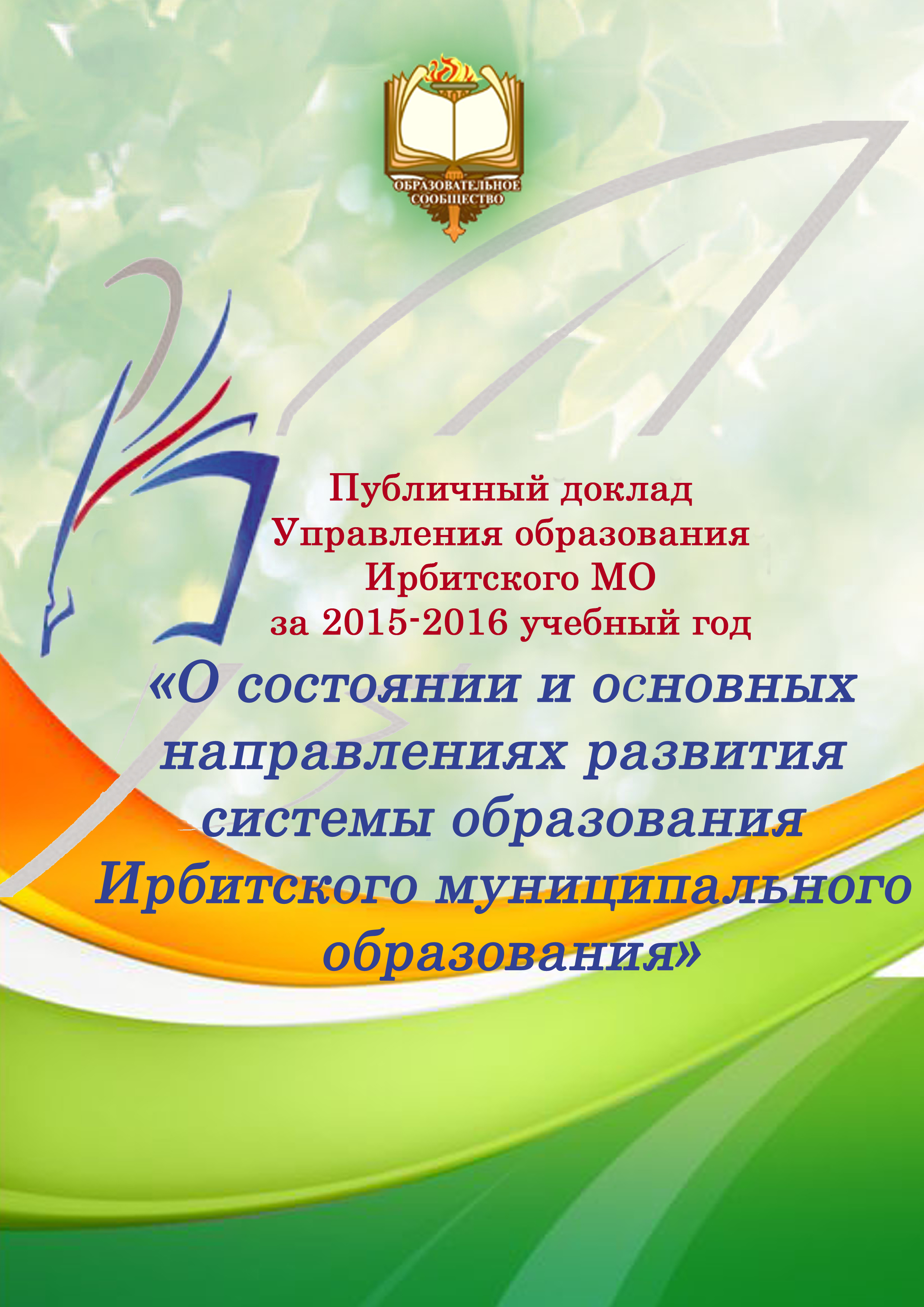 О состоянии и основных направлениях развития системы образования Ирбитского муниципального образования. Публичный доклад Управления образования за 2015 – 2016 учебный год/ под редакцией А.М.Казакова, Ирбит, 2016, 75 с.Авторский коллектив: Черемисина Н.В., Долгих Н.М., Юдина У.С., Казаков А.М., Перминова В.Г., Чащина Т.В., Шарафеева М.Г., Родионова Н.Л., Буланова С.Ю., Гриценко Н.М., Садовников Р.А., Мурашкин И.В., Глубоковских Е.И.Публичный доклад подготовлен Управлением образования Ирбитского муниципального образования и муниципальным казенным учреждением «Центр развития образования» в соответствии с Федеральным законом РФ «Об образовании в Российской Федерации» по итогам 2015 – 2016 учебного года.В публичном докладе представлен отчет об основных мероприятиях, проблемах, перспективах развития системы образования Ирбитского муниципального образования, а также приоритетных направлениях деятельности Управления образования Ирбитского МО по выполнению целей и задач, обозначенных в муниципальной программе «Развитие системы образования в Ирбитском муниципальном образовании на 2016 – 2018 годы». Материалы публичного доклада адресованы педагогической и родительской общественности Ирбитского района, руководителям образовательных учреждений, а также всем заинтересованным лицам.©Управление образования Ирбитского МО, 2016© МКУ «Центр развития образования», 2016УВАЖАЕМЫЕ ЧИТАТЕЛИ!В течение 2011 – 2015 годов мы уделяли большое внимание созданию условий в образовательных учреждениях, отвечающих современным требованиям. 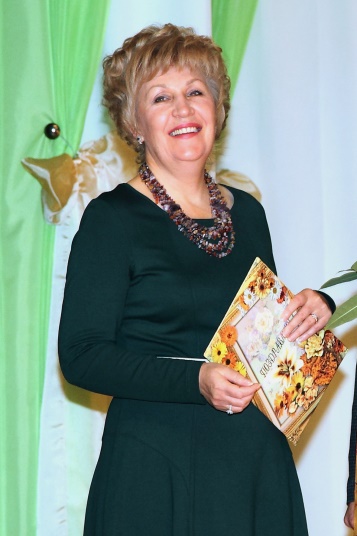 Теперь основной акцент нашей деятельности должен быть смещен в сторону повышения качества образования и сфокусирован на содержательных аспектах образования в условиях реализации ФГОС.Президент РФ поставил важнейшую задачу: обеспечить формирование независимой системы оценки качества работы образовательных организаций. В независимой оценке заинтересованы и государство, и общество, и сама система образования.  С целью привлечения общественности к участию в процедуре независимой оценки в Ирбитском МО сформирован Общественный совет при Управлении образования, который проводит независимую оценку качества образовательной деятельности школ, детских садов и учреждений дополнительного образования, расположенных на территории нашего района. В 2015 году прошли процедуру и удостоены высокой оценки МОУ «Зайковская СОШ №1», МАДОУ Зайковский детский сад №1 и МОУ ДО «ДЭЦ».Другой процедурой Независимой оценки качества стало участие всех школ района в интегральном рейтинге, проведенном Институтом развития образования Свердловской области. Среди 633 средних школ Свердловской области, принимавших участие в рейтинге, есть наши школы, вошедшие в список топ-100 учреждений, имеющих лучшие показатели: МОУ «Килачевская СОШ» - 47 место и МАОУ Зайковская №2 – 85 место. Среди 75 основных школ Свердловской области в десятку лучших вошли: МКОУ Рудновская ООШ-4 место и МКОУ Ницинская ООШ-10 место.Результаты говорят сами за себя. Мы умеем хорошо работать! В наших силах создать современную систему общего образования на селе и мы уже идём по этому пути! У нас для этого есть многое, а главное - есть сообщество профессиональных и творческих педагогов, умных и любознательных детей, терпеливых и мудрых родителей. Поздравляю всех нас с началом нового учебного года и желаю всем нам новых творческих идей и успехов!С уважением, начальник Управления образования Ирбитского муниципального образования Надежда Вячеславовна Черемисина. ОглавлениеИспользуемые сокращения: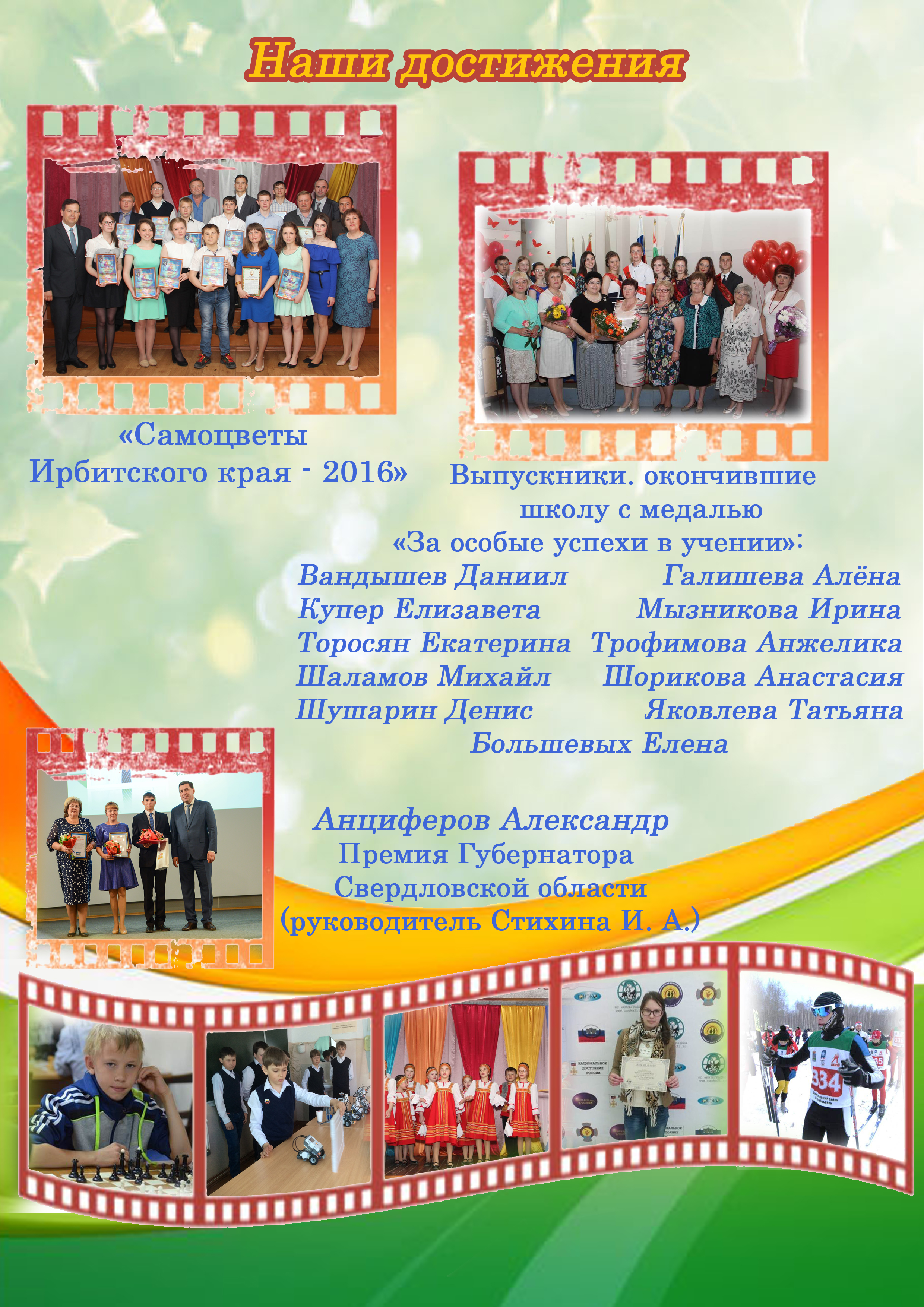 ВВЕДЕНИЕ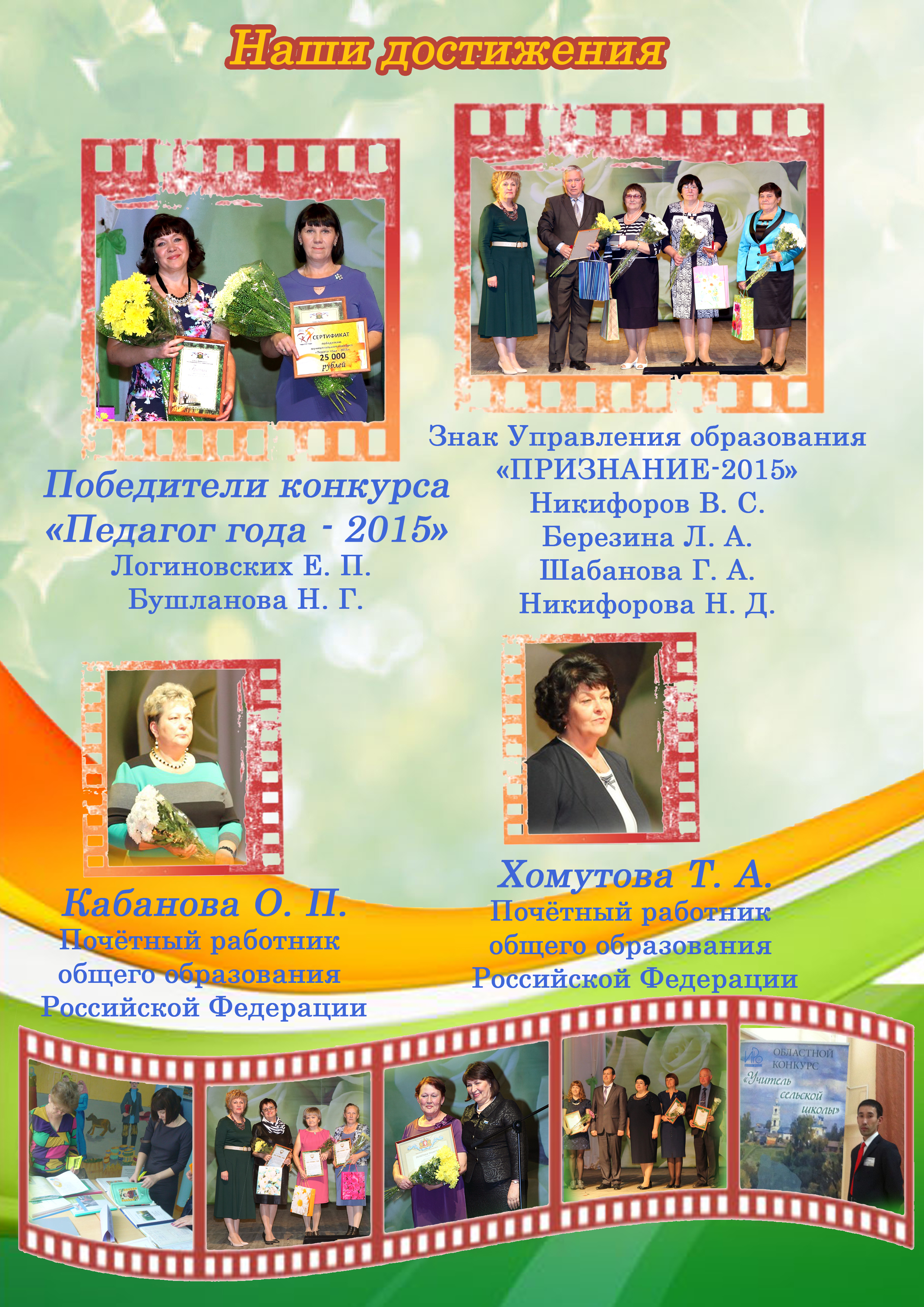 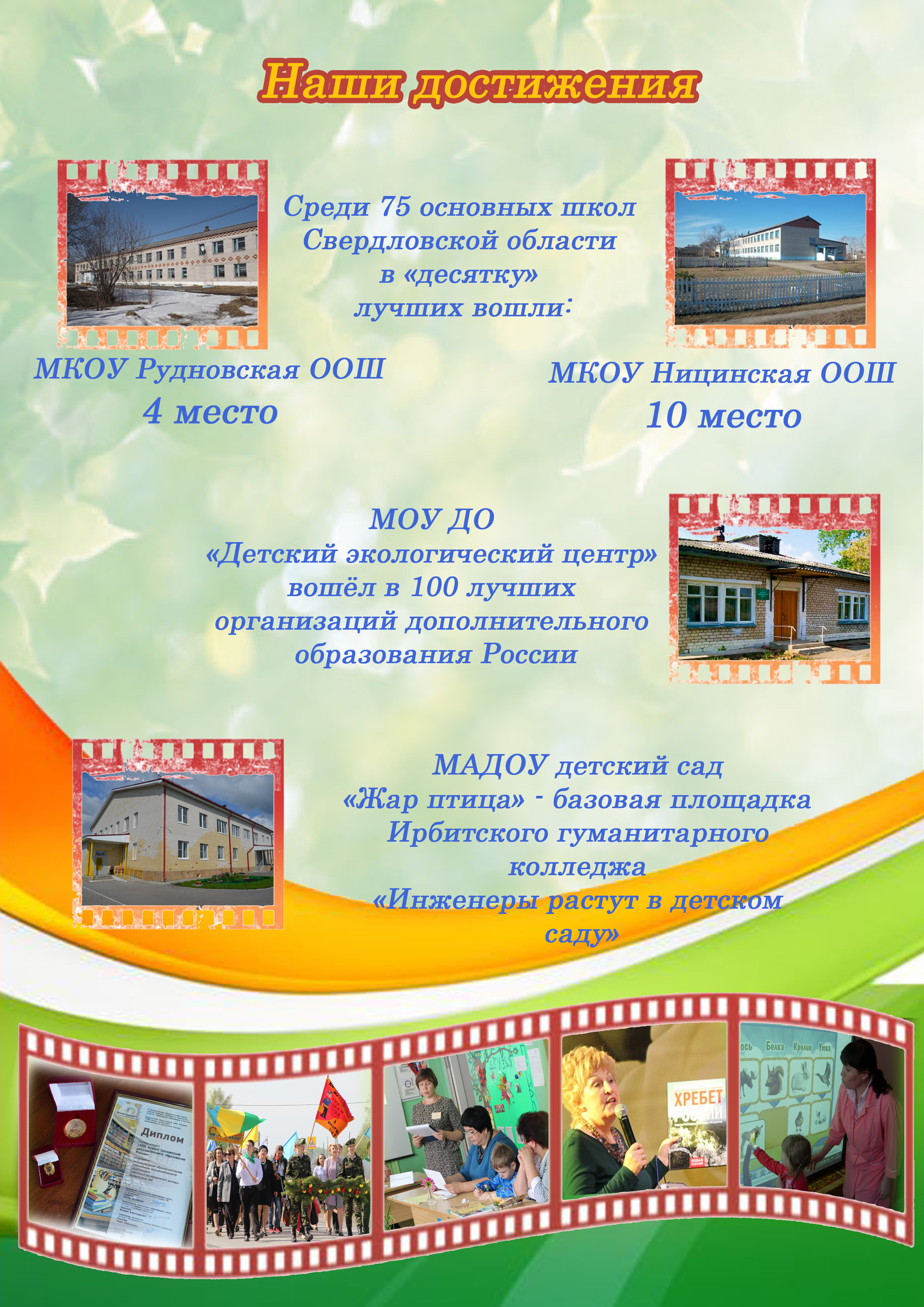 ВВЕДЕНИЕЭффективное функционирование и развитие системы образования неразрывно связано с условиями социально-экономического развития Ирбитского района.Ирбитское муниципальное образование расположено в юго-восточной части Свердловской области и граничит с 6 муниципальными образованиями области: МО город Ирбит (на протяжении всего МО), Туринским городским округом (на северо-востоке), Байкаловским муниципальным районом (на юго-востоке), МО «Камышловский муниципальный район» (на юге), Артемовским городским округом (на юго-западе) и МО Алапаевское (на северо-западе).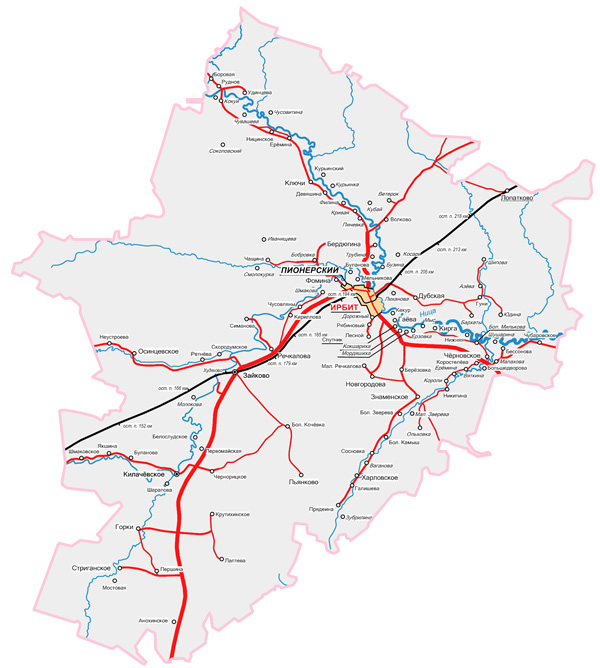 Ирбитский район – один из самых крупных на Среднем Урале. Его площадь составляет 4758 кв.км. В состав Ирбитского МО входит 21 территориальная администрация. На территории района расположено 103 населенных пункта, из которых 6 – без населения.Ирбитское муниципальное образование – одно из самых крупных по численности постоянного населения среди муниципалитетов Свердловской области. На 01 января 2016 года численность постоянного населения Ирбитского района составила 28 891 человек, что на 1,4% ниже по сравнению с аналогичным показателем предыдущего года.На конец 2015 года демографическая ситуация в Ирбитском МО характеризуется увеличением естественной убыли населения. Уровень естественного прироста населения (на 1000 человек) составляет минус 0,6.Сравнительная характеристика демографической ситуации в Ирбитском районе за последние три года (2013 – 2015) представлена в диаграмме «Рождаемость и смертность в Ирбитском МО».Рождаемость и смертность в Ирбитском МО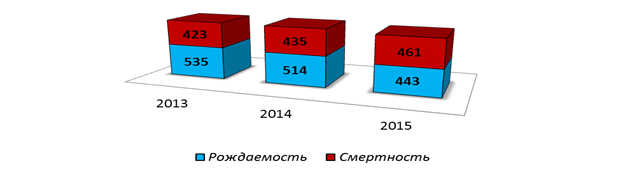 Ирбитское муниципальное образование является одним из наиболее экономически развитых сельскохозяйственных районов. Именно поэтому в 2015 году на развитие сельского хозяйства в районе приходилась основная доля вложений от общего объема инвестиций - 81,1 % (752,9 млн.руб.).В настоящее время на территории муниципального образования работают 13 крупных и средних предприятий. Кроме них продукцию сельского хозяйства производят 39 крестьянских фермерских и 11 424 личных подсобных хозяйств граждан.Прибыль по крупным и средним предприятиям за 2015 год составила 639,2 млн. рублей, увеличение на 6,6 %.Важным показателем социально-экономического развития является уровень занятости граждан. В 2015 году снизилось количество экономически активного населения, уровень численности безработных вырос на 0,29% к соответствующему периоду 2014 года.Таблица 1. Занятость населения Ирбитского МОТемп роста среднемесячной заработной платы в Ирбитском муниципальном образовании в 2015 году составил 7,1 % к показателю 2014 года (24 393 рубля).Бюджет Ирбитского муниципального образования является социально ориентированным, то есть нацеленным на решение социальных задач и оказание муниципальных услуг. В зоне особого внимания находится образование. Бюджет 2015 года на систему образования составлял более 630 млн рублей, финансирование в 2016 году составляет более 627 млн рублей.СТРАТЕГИЯ РАЗВИТИЯ СИСТЕМЫ ОБРАЗОВАНИЯ ИРБИТСКОГО МУНИЦИПАЛЬНОГО ОБРАЗОВАНИЯУспешное развитие человеческого капитала России напрямую зависит от потенциала каждого человека. Переход экономики к интенсивному развитию требует от всех участников общества более высокого уровня образованности. Проблема развития человеческого потенциала как основы инновационного развития государства может быть решена на основе построения эффективной системы образования.  Управление образования Ирбитского МО является органом местного самоуправления, осуществляющим управление в сфере образования. В ведомстве Управления образования – 51 образовательная организация: 21 школа, 27 детских садов, 3 учреждения дополнительного образования.В 2015-2016 учебном году система образования Ирбитского МО функционировала и развивалась в соответствии до 01 января 2016 года с муниципальной программой «Развитие системы образования Ирбитского МО на 2014 – 2017 годы», а с 01 января 2016 года  - муниципальной программой «Развитие системы образования в Ирбитском муниципальном образовании на 2016 – 2018 годы».Положения обеих программ направлены на обеспечение последовательной реализации государственной и региональной образовательной политики по развитию потенциала системы образования Ирбитского МО; обеспечение прав граждан на качественное, доступное, адаптивное образование; обеспечение максимального соответствия предлагаемых образовательных услуг тенденциям развития социально-экономического комплекса Ирбитского МО.Согласно муниципальной программе Управлением образования определены приоритетные направления, а также целевые показатели, достижение которых характеризует деятельность системы образования Ирбитского МО.Направления развития системы образования Ирбитского МО и целевые показателиВ публичном докладе Управления образования Ирбитского МО за 2015 – 2016 учебный год представлен отчет о промежуточных результатах реализации направлений и достижения целевых показателей в системе образования Ирбитского района. 2. ДОСТУПНОСТЬ И КАЧЕСТВО ОБРАЗОВАНИЯ 2.1. Общая характеристика сети образовательных организаций Ирбитского муниципального образованияСистема образования Ирбитского муниципального образования объединяет 58 различных учреждений. Реализация государственных гарантий права граждан на образование обеспечивается путем создания системы и соответствующих условий для получения образования. Многофункциональная система образования района представляет собой разнообразную сеть образовательных учреждений, реализующих вариативные образовательные программы и позволяющие удовлетворять запросы населения на образовательные услуги.Суть учреждений, подведомственных Управлению образования Ирбитского МО, реализующих программы дошкольного, общего и дополнительного  образования, является системообразующей составляющей муниципальной системы образования. В 2015 – 2016 учебном году структура сети образовательных организаций Ирбитского МО претерпела следующие изменения:МКОУ Новгородовская ООШ реорганизована в форме присоединения к МКОУ Знаменской СОШ с образованием на его основе обособленного подразделения – филиала МКОУ Знаменской СОШ «Новгородовская НОШ»;МКДОУ Пьянковский детский сад реорганизован путем присоединения его к МКОУ Пьянковской ООШ (постановление администрации Ирбитского МО № 639-ПА от 26.06.2015г.).Таким образом, на 01 июля 2016 года сеть учреждений, подведомственных Управлению образования Ирбитского МО, выглядит следующим образом: Все образовательные организации, подведомственные Управлению образования Ирбитского муниципального образования, рассматриваются как единое образовательное сообщество, и, следовательно, для их развития создаются одинаковые условия, а также предъявляются единые требования.2.2. Обеспечение равного доступа к качественному образованию.Приоритетом образовательной системы Ирбитского муниципального образования является создание условий для получения каждым ребенком востребованного им образования, соответствующего его склонностям, интересам и возможностям. При этом цель конкретизируется для каждого ученика на основе изучения его индивидуальности и выстраивания личностного маршрута развития ребенка на определенном уровне образования: в детском саду, школе и учреждениях дополнительного образования.2.2.1. Дошкольное образование.Право граждан на получение дошкольного образования является одним из  конституционных прав, регламентированных населению государством, и согласно Федеральному закону «Об основах местного самоуправления в Российской Федерации» организация его доступности и обеспеченности относится к компетенции муниципальных органов управления. Главная цель образовательной политики Ирбитского муниципального образования в сфере дошкольного образования – реализация права каждого ребёнка на доступное и качественное образование, направленное на разностороннее развитие детей дошкольного возраста с учетом их возрастных и индивидуальных особенностей, в том числе достижение детьми дошкольного возраста уровня развития, необходимого и достаточного для успешного освоения ими образовательных программ начального общего образования, на основе индивидуального подхода к детям дошкольного возраста и специфичных для детей дошкольного возраста видов деятельности.Развитие системы дошкольного образования в муниципальном образовании в той или иной степени обусловлено демографическими процессами, которые влияют на рост, либо снижение потребности населения в услугах дошкольных образовательных организаций. Всего в Ирбитском муниципальном образовании по данным ГБУЗ СО «Ирбитская ЦГБ» зарегистрировано по состоянию на 01.01.2016 года 2243 ребенка в возрасте от 1 до 7 лет. Из них 1767 детей посещают образовательные учреждения при общем количестве мест, имеющихся в учреждениях, реализующих программу дошкольного образования – 1891 место. Численные показатели дошкольников в Ирбитском МО на 01 января 2016 годаРезервные места, в основном, имеются в малочисленных и удаленных от города детских садах, а дошкольные учреждения, расположенные в населенных пунктах с благополучным демографическим фоном, таких как п. Пионерский, д. Гаева, д. Бердюгина, укомплектованы на 100%.Одно из достижений муниципальной системы образования – увеличение охвата детского населения дошкольным образованием. Общий охват детского населения услугами дошкольного образования в возрасте от 1 до 7 лет, актуального для посещения детского сада, повысился в 2015 году на 6% в сравнении с предыдущим 2014 годом и составил 79%. По итогам  2015 года также увеличился охват детей по возрастным категориям:По результатам комплектования воспитанниками дошкольных учреждений на 1 сентября 2016 года в муниципальном образовании  на учете по устройству в ДОУ, согласно данным электронной системы «Е-услуги. Образование», состоит 168 человек, из них от рождения до 1 года – 73 человека, от 1 до 2 лет – 95 человек. Всем детям, состоявшим ранее на учете по устройству в ДОУ, в возрасте от 2 до 7 лет (по состоянию на 15 сентября 2016г.) предоставлены места в муниципальных образовательных организациях. Это свидетельствует об исполнении в Ирбитском МО Указа Президента Российской Федерации от 7 мая 2012 года № 599  «О мерах по реализации государственной политики в области образования и науки» в части достижения к 2016 году 100 % доступности дошкольного образования для детей в возрасте от трех до семи лет. Все дети, зачисленные в детские сады, получают дошкольное образование по очной форме. Такая форма получения образования, как семейное образование, не востребована населением муниципального образования и на данный момент не пользуется спросом.Исходя из контингента воспитанников и малочисленного количества детей с ограниченными возможностями здоровья, посещающими учреждения, в дошкольных организациях все группы имеют общеразвивающую направленность. Групп компенсирующей, оздоровительной или комбинированной направленности нет.Вместе с тем, в 8 учреждениях наряду с основной общеобразовательной программой дошкольного образования реализуются адаптированные образовательные программы, в соответствии с которыми в условиях инклюзивного образования организован образовательный процесс с 15 детьми с ограниченными возможностями здоровья.В 2015-2016 учебном году Управлением образования Ирбитского МО были приняты позитивные решения об увеличении режима работы 5 дошкольных образовательных учреждений. Это позволило увеличить временной ресурс и улучшить условия и качество реализации в полном объеме основной общеобразовательной программы – образовательной программы дошкольного образования, в полной мере удовлетворить желания родителей в получении как образовательных, так и социальных услуг, минимизировать риски обращения граждан по данному вопросу.Несмотря на системное увеличение количества детей, посещающих дошкольные образовательные учреждения, в школы муниципального образования поступают первоклассники, которые получали дошкольное образование в условиях семьи и неформального общения со сверстниками. Этому есть объективные причины:- отсутствие дошкольных образовательных учреждений в населенных пунктах;- увеличение семей асоциальных, равнодушных к будущему собственных детей;- особенности в физическом и психическом развитии малышей, не информированность родителей о правах и возможностях получения бесплатного дошкольного образования в различных, адекватных потребностям детей формах.В целях обеспечения равного доступа к качественному дошкольному образованию, во исполнение статьи 64 Федерального закона «Об образовании в Российской Федерации» в 2015-2016 учебном году проведена организационная работа по созданию в дошкольных образовательных организациях консультационных центров. Главной целью деятельности таких консультационных центров является получение методической, психолого-педагогической, диагностической и консультативной помощи без взимания платы родителями (законными представителями) несовершеннолетних обучающихся, которые получают семейное образование. Данная образовательная услуга является актуальной в связи с такими особенностями нашей территории, как наличие малых населенных пунктов, где отсутствуют детские сады, а организовать подвоз родители не имеют возможности; удаленность населенных пунктов от города, где сосредоточена соответствующая инфраструктура. Услугами консультационных центров родители могут воспользоваться как при личном обращении в образовательное учреждение, так и посредством современных средств общения: по телефону, через сайт образовательной организации в сети Интернет. Кроме того, обращение в консультационный центр детского сада открывает родителям дополнительные возможности получения квалифицированной помощи в специализированных организациях на условиях сетевого взаимодействия детского сада с данными организациями. Образование в дошкольном образовательном учреждении рассматривается не как предварительный этап перед обучением в школе, а как самостоятельный важный период в жизни ребенка. Федеральный государственный образовательный стандарт дошкольного образования, который введен с 2014 года, нацелен на создание комфортных условий для воспитания ребенка и на обеспечение у него мотивации к обучению, познанию и творчеству.2015 – 2016 учебный год являлся завершающим этапом для обеспечения введения ФГОС ДО в дошкольных образовательных учреждениях.В каждом дошкольном образовательном учреждении района реализуются основные общеобразовательные программы – образовательные программы дошкольного образования, соответствующие требованиям ФГОС ДО, по которым обучались 808 детей, что составляет 46% от общего количества дошкольников.Планомерная работа Управления образования и дошкольных образовательных учреждений по развитию системы дошкольного образования свидетельствует о создании системы работы по организации воспитания и обучения на уровне современных требований, а также качественного предоставления услуг по присмотру и уходу в дошкольных образовательных учреждениях.2.2.2. Начальное общее, основное общее и среднее общее  образование.Обеспечение доступности качественного школьного образования является одним из приоритетных направлений образовательной политики Ирбитского муниципального образования.Для получения школьного образования на территории Ирбитского района обеспечено функционирование 21 общеобразовательного учреждения начального общего, основного общего и среднего общего образования.По статистическим данным в 2015 – 2016 учебном году обучалось 3564 обучающихся, что на 101 человек больше по сравнению с 2014 – 2015 учебным годом.Из диаграммы следует, что за последние три года количество учащихся в общеобразовательных учреждениях стабильно увеличивается.На фоне увеличения общей численности обучающихся в школах Ирбитского района отмечается положительная тенденция увеличения средней наполняемости классов: в сельских школах она составляет 12,7 человек, что на 0,6 человек выше показателя прошлого года;в городской школе (МОУ «Пионерская СОШ») – 22,9 человек, что тоже является большим показателем, чем в прошлые годы.По этой же причине в 2015-2016 учебном году количество обучающихся, занимающихся во вторую смену, выросло и составило на начало учебного года 64 человека, во втором полугодии – 77 человек в МОУ «Зайковская СОШ № 1» и МКОУ Речкаловской СОШ.Для решения этой проблемы в рамках муниципальной программы «Содействие созданию новых мест в общеобразовательных организациях» на 2016–2025 годы» в 2016 году осуществляется ремонт здания начальной школы МКОУ Речкаловской СОШ на 50 мест, что позволит ликвидировать обучение во вторую смену уже к 01 января 2017 года.Продолжаются работы по согласованию документации по строительству пристроя к МОУ «Зайковская СОШ № 1» на 200 мест.В 2015 – 2016 учебном году общеобразовательные учреждения функционировали в режиме:5-дневной недели – 16 школ6-дневной недели – 1 школа (МКОУ Осинцевская ООШ)смешанном – 4 школы (МОУ «Зайковская СОШ № 1», МАОУ Зайковская СОШ № 2, МКОУ Ключевская СОШ, МОУ «Пионерская СОШ»).Для учащихся, живущих в отдаленных от школы населенных пунктах, был организован подвоз. В истекшем учебном году данной услугой пользовались 1066 обучающихся из 61 деревни (30% от общего количества обучающихся).Подвоз учащихся в ближайшие общеобразовательные учреждения осуществлялся на 25 автобусах, которые соответствуют требованиям ГОСТ к школьным автобусам.Во всех общеобразовательных учреждениях в прошедшем учебном году была продолжена работа по внедрению федеральных государственных образовательных стандартов общего образования. С 01 сентября 2015 года в штатном режиме был введен ФГОС основного общего образования для 379 пятиклассников Ирбитского района (21% от общего количества обучающихся в 5 – 9 классах).В связи с реализацией ФГОС НОО и введением ФГОС ООО усиливается практическая составляющая процесса обучения через введение различных метапредметных курсов, разработку и реализацию учебных проектов, создание лабораторий для практического применения полученных знаний. По-прежнему в системе образования Ирбитского района большое внимание уделяется изменениям в уроке: ставка делается на открытое образование, которое позволит ученику самостоятельно выбирать информационные источники, способы решения учебной и практической задачи, место представления результата.В классах, в которых реализуется ФГОС, в организации учебного процесса является обязательным введение внеурочной деятельности в размере не более 10 часов в неделю для каждого обучающегося.Одной из основных задач образования является формирование познавательных и сознательных способностей учащихся, необходимых для успешной социализации в обществе. В связи с этим в общеобразовательных учреждениях ведется работа по организации предпрофильной подготовки учащихся и профильного обучения. Целью организации предпрофильной подготовки в школах района является создание условий, обеспечивающих самоопределение учеников 9 классов в отношении выбора направления своей будущей деятельности.Предпрофильная подготовка, которой охвачены 100% обучающихся 9 классов, осуществляется посредством введения в учебный план элективных курсов.Программы профильного обучения в 2015-2016 учебном году реализовывались лишь в 10-11 классах МКОУ Ключевской СОШ (биолого-географический профиль).Также снижается количество учащихся, обучающихся по программам профессиональной подготовки. Причинами этого являются отток населения из сельских территорий, а также малое количество обучающихся, получающих среднее общее образование.Обеспечение качества и доступности образования невозможно без учёта особенностей состояния здоровья детей и предоставления им возможности получать образование в разных формах. Одной из важных проблем образования в обществе является его доступность для социальных групп детей, имеющих «невыгодные» стартовые условия. Среди них особое место занимают дети с ограниченными возможностями здоровья.В общеобразовательных учреждениях Ирбитского МО в 2015-2016 учебном году обучалось 391 ребенок с ОВЗ. В эту категорию входят дети с разными нарушениями развития: умственная отсталость (интеллектуальные нарушения), задержка психического развития, тяжелые нарушения речи, нарушения опорно-двигательного аппарата.Образовательный процесс для 110 детей с умственной отсталостью был организован в прошедшем учебном году в 14 специальных (коррекционных) классах 6 образовательных организаций: В остальных школах дети данной категории обучались в условиях полной  инклюзии, то есть в общеобразовательных классах. В школах Ирбитского МО в 2015- 2016 учебном году обучались 32 ребенка – инвалида. Для 31 учащегося, которые по состоянию здоровья не могли посещать общеобразовательные организации, было организовано обучение на дому в соответствии с индивидуальной программой реабилитации. Трое детей продолжали обучаться в Школе дистанционного обучения при Центре психолого-медико-социального сопровождения «Ресурс» (г. Екатеринбург).Во всех школах Ирбитского муниципального образования созданы необходимые условия для коррекции нарушений развития, для развития личности ребенка с ОВЗ. В 2015 году завершила свое действие государственная программа Российской Федерации «Доступная среда» на 2011 – 2015 годы», благодаря реализации которой в 5 школах были созданы специальные условия для получения образования детьми-инвалидами.За 4 года для совместного обучения детей-инвалидов и детей, не имеющих нарушений развития организована универсальная безбарьерная среда в МКОУ Пионерской СОШ, МКОУ Бердюгинской СОШ, МАОУ Зайковской СОШ № 2, МКОУ Горкинской СОШ. Создание доступной среды для детей-инвалидов позволит им реализовывать свои права и основные свободы, что будет способствовать их полноценному участию в жизни общества.В 2016 году в рамках муниципальной программы «Развитие системы образования в Ирбитском муниципальном образовании на 2016 – 2018 годы» продолжена работа по созданию комфортных условий для обучения детей с ОВЗ в МКОУ Харловской СОШ.Одной из основных задач Управления образования и общеобразовательных организаций в преддверии введения ФГОС НОО обучающихся с ОВЗ и ФГОС образования обучающихся с умственной отсталостью (интеллектуальными нарушениями) стало создание недостающих условий для введения данных стандартов.Управлением образования был разработан План – график мероприятий («дорожная карта») по обеспечению введения и реализации упомянутых стандартов в школах Ирбитского МО.В рамках реализации мероприятий Плана – графика членами рабочей группы по обеспечению введения и реализации данных стандартов, руководителями школ была проведена работа:- по приведению в соответствие с требованиями ФГОС нормативной базы школ, разработке проектов адаптированных основных общеобразовательных   программ образования для обучающихся с задержкой психического развития и умственной отсталостью; - по обеспечению повышения квалификации руководителей и педагогов по вопросам введения ФГОС;- по формированию открытого информационного образовательного пространства для распространения опыта создания условий для качественного образования детей с ОВЗ;- по организации  мониторинга готовности общеобразовательных организаций к введению ФГОС.С 1 сентября 2016 года начинается основной период введения ФГОС. исходя из этого, одна из задач Управления образования и общеобразовательных учреждений – совершенствование условий для введения данных стандартов.2.2.3. Дополнительное образование детей и подростков.Система дополнительного образования сегодня рассматривается как важнейшая составляющая образовательного пространства. Федеральный закон № 273-ФЗ «Об образовании в Российской Федерации» определяет, что «дополнительное образование направлено на всестороннее удовлетворение образовательных потребностей человека в интеллектуальном, духовно-нравственном, физическом и (или) профессиональном совершенствовании». Используя возможности дополнительного образования, обучающиеся могут проявить свою инициативу, самостоятельность, лидерские качества, приобрести устойчивую потребность в познании и творчестве, самоопределиться профессионально и личностно.В настоящее время реализация дополнительного образования детей в Ирбитском районе осуществляется во всех общеобразовательных учреждениях и трех учреждениях дополнительного образования.Традиционно в прошлом учебном году более 91% детей в возрасте от 6 до 18 лет (3257 человек) получали дополнительное образование в детских объединениях и секциях.В Ирбитском МО обеспечена доступность дополнительного образования и для детей с ограниченными возможностями здоровья, а также детей-инвалидов. Дополнительным образованием в 2015-2016 учебном году было охвачено 77 таких детей.Количество обучающихся, занимающихся в учреждениях дополнительного образования в Ирбитском МОБолее 700 учащихся обучались в двух и более объединениях и секциях.В большей степени услугами учреждений дополнительного образования пользуются младшие школьники и подростки в возрасте от 10 до 15 лет. Дети этого возраста составляют более 85% от общего количества занимающихся в УДО, что, несомненно, является позитивным фактором, так как занятость детей данного возраста в УДО сокращает пространство для девиаций. На долю старшеклассников приходится 13,2% от общего числа обучающихся, охваченных дополнительным образованием.В целях удовлетворения запросов населения в получении дополнительных образовательных услуг сохранены и получили дальнейшее развитие все направления деятельности, создаются условия для свободного выбора каждым ребенком направления и вида деятельности, профиля программы и времени ее освоения. Наиболее востребованными для детей в последние годы остаются физкультурно-спортивная, художественная и эколого-биологическая направленности. Дополнительное образование в школах и учреждениях дополнительного образования, подведомственных Управлению образования, как правило, продолжает оставаться бесплатным для обучающихся, что делает привлекательной и доступной систему дополнительного образования в Ирбитском МО.2.2.4. Профилактика правонарушений среди школьников Ирбитского МООдной из социально значимых задач, которая решалась в 2015-2016 учебном году, являлся поиск путей снижения числа правонарушений среди школьников и повышение эффективности профилактической работы.Профилактическая работа образовательных учреждений Ирбитского МО была направлена на воспитание законопослушного поведения, формирование навыков здорового образа жизни, профилактику асоциальных явлений в детской и подростковой среде. Совместно со школами ТКДНиЗП Ирбитского района разработаны индивидуальные программы реабилитации и адаптации несовершеннолетних.Регулярно в школах классными руководителями, социальными педагогами проводились беседы и классные часы на правовую тематику, проходили Дни профилактики с приглашением специалистов субъектов профилактики Ирбитского района.В 2015-2016 учебном году количество преступлений, совершенных несовершеннолетними, остается на уровне 2014-2015 учебного года.Сократились случаи незаконного приобретения наркотических средств (с 2 до 0), повреждения имущества по неосторожности (с 3 до 1),жестокого обращения с животными (с 3 до 1),самовольного ухода из дома, бродяжничества (с 3 до 1).Вместе с тем, отмечается рост числа несовершеннолетних, совершивших кражи, неправомерно захвативших автомобильное средство, умышленно уничтоживших (или повредивших) чужое имущество, нарушивших антиалкогольное законодательство.В целях принудительной меры воспитательного характера в ноябре 2015 года 1 обучающийся был помещен в специальное учебно-воспитательное учреждение закрытого типа.По состоянию на 01.06.2016 года на учете в ТКДН и ЗП Ирбитского района состояло 24 обучающихся. Остается проблемой разрешение конфликтов между обучающимися силовыми методами как на территории образовательных учреждений, так и за ее пределами. В прошедшем учебном году зарегистрировано 4 травмы, полученных детьми в результате драк, конфликтных ситуаций, нарушений правил поведения в образовательном учреждении. Подобные конфликтные случаи становятся возможными из-за недостатчного контроля со стороны педагогов и родителей за поведением детей.В течение года проведен ряд мероприятий по профилактике наркомании и употребления психоактивных веществ. В 20 общеобразовательных организациях проведено социально-психологическое тестирование 632 учащихся в возрасте от 13 до 14 лет на предмет раннего выявления незаконного потребления наркотических и психоактивных веществ. Из общего количества протестированных средний уровень риска определен у 10 человек (0,8%), данные подростки могут быть отнесены к группе риска по употреблению наркотических средств и психотропных веществ и нуждаются в профилактическом медицинском осмотре с целью уточнения ситуации. Важным направлением в профилактике детской безнадзорности и преступности являлось обеспечение занятости и содержательного досуга детей в летнее время. Отдыхом в оздоровительных лагерях с дневным пребыванием детей были охвачены только 4 учащихся, состоящих на учете в ТКДН и ЗП (1- Дубская, 2- ЗСШ №1, 1- Киргинская), остальным учащимся предложены услуги по отдыху и оздоровлению в загородных и санаторных оздоровительных лагерях.За последние годы в Ирбитском муниципальном образовании наблюдается тенденция увеличения показателей преступности несовершеннолетних, что свидетельствует о том, что профилактическая работа в образовательных учреждениях не в полной мере эффективна. 3. РЕСУРСЫ СФЕРЫ ОБРАЗОВАНИЯ И ЭФФЕКТИВНОСТЬ ИХ ИСПОЛЬЗОВАНИЯ3.1. Кадровый потенциал системы образования Ирбитского МООт уровня профессионализма педагогических кадров напрямую зависит качество работы любой образовательной организации, поэтому обеспечение образовательных учреждений квалифицированными педагогами является главной задачей кадровой политики в области образования.В системе образования Ирбитского муниципального образования продолжается снижение количества педагогических работников. В прошедшем учебном году в образовательных организациях работало 623 педагога, что на 3 человека меньше в сравнении с 2015 годом:В общеобразовательных учреждениях на 01.06.2016 года работало 411 педагогов, что на 4 человека меньше по сравнению с аналогичным периодом прошлого года.Численность педагогических работников дошкольных образовательных учреждений также снизилась на 1 человека и составило 179 человек.В системе дополнительного образования трудится 33 штатных сотрудника, что на 7 человек больше, чем в прошлом году; число внештатных работников учреждений дополнительного образования составило 93 человека.В связи с открытием на базах общеобразовательных учреждений коррекционных классов штат школ в 2015-2016 учебном году стал пополняться социальными педагогами, педагогами-психологами, учителями-логопедами и учителями-дефектологами. Психолого-педагогическое сопровождение участников образовательного процесса осуществляли 4 социальных педагога, 6 педагогов-психологов, 5 учителей-логопедов и учителей-дефектологов.Сохраняется тенденция роста образовательного уровня педагогических работников. Численность педагогических рабников школ с высшим образованием составляет 62%, педагогов детских садов - 22%, учреждений допонительного образования - 45%.Повышение эффективности и качества педагогической деятельности, учет требований федеральных государственных образовательных стандартов к кадровым условиям решает аттестация педагогов.С сентября 2015 года по май 2016 года процедуру аттестации прошли 128 педагогов, в том числе 95 учителей, 28 воспитателей, 6 педагогов дополнительного образования.Высшая квалификационная категория присвоена 20 работникам, из них 11 педагогам впервые. 101 человек были аттестованы на первую квалификационную категорию: 72 учителя, 23 воспитателя и 6 педагогов дополнительного образования. На конец 2015-2016 учебного года статистика результатов аттестационных процессов такова:150 работников образовательных организаций аттестованы на соответствие занимаемой должности.Актуальным остается вопрос высокого среднего возраста педагогов: доля педагогических работников пенсионного возраста составляет 23%, что на 0,2% больше по сравнению с 2014-2015 учебным годом. В ближайщие годы потребность в педагогических кадрах лишь возрастет, так как, во-первых, доля педагогов пенсионного возраста увеличивается (за 4 следующих года доля таких педагогов возрастет до 31%), во-вторых, число молодых специалистов, приходящих на работу в образовательные организации, снижается.На 01 июня 2016 года открыты 8 вакансий в дошкольных образовательных организациях, в школах потребность в педагогических кадрах составляет 17 человек. Востребованы учителя иносранного языка, русского языка и литературы, математики, истории, географии, биологии, физики, начальных классов.На конец прошедшего учебного года 51 молодой специалист работал в школах Ирбитского района. С 01 сентября 2016 года к работе в образовательных организациях Ирбитского района приступают 11 молодых специалистов, что поможет частично снизить потребность в кадрах.«Целевое обучение» не решает проблему обеспечения кадрами, так как сохраняется невозврат молодых специалистов (в истекшем году было расторгнуто 2 договора). Имея прогнозную потребность, образовательные организации недостаточно системно выстроили работу по профессиональной ориентации на педагогические профессии.Ежегодно в Управлении образования Ирбитского МО проводится работа по повышению статуса педагогов, престижа педагогической профессии.Эффективные способы работы лучших учителей находят распространение в системе обобщения педагогического опыта. Работы 46 педагогов представлены в 3 сборниках, выпущенных МКУ «Центр развития образования», работа учителя МКОУ Речкаловской СОШ Новгородовой Ларисы Николаевны опубликована в журнале «Классный руководитель».Важную роль в повышении педагогического мастерства, обобщении опыта, самореализации педагогов играет участие в конкурсах профессионального мастерства. В прошедшем учебном году в подобных конкурсах приняли 76 человек. О результатах участия педагогов в конкурсах см. в разделе «Методическое сопровождение образовательного процесса».В 2015-2016 учебном году 11 работников образовательных учреждений Ирбитского района отмечены ведомственными наградами Министерства образования и науки Российской Федерации, 15 человек – наградами Министерства общего и профессионального образования Свердловской области.Почетного звания «Почетный работник общего образования Российской Федерации» удостоены Хомутова Тамара Александровна, учитель начальных классов МОУ «Зайковская СОШ № 1», и Кабанова Ольга Полуэктовна, заведующий МКДОУ Киргинский детский сад.3.2. Повышение эффективности расходования бюджетных средствЭффективное, ответственное и прозрачное управление финансами является важнейшим условием социально-экономического развития Ирбитского района.Одним из направлений повышения эффективности расходов бюджета является формирование бюджета в зависимости от соотношения бюджетных затрат и количественных и качественных результатов.В 2016 году бюджет Ирбитского муниципального образования вновь формировался на основе программно-целевого принципа организации деятельности.В 2015 и 2016 годах Управлением образования Ирбитского МО, а также образовательными организациями района в пределах ассигнований, предусмотренных бюджетом Ирбитского МО в объеме 657 578,9 тысяч рублей, реализовывались муниципальные программы «Развитие системы образования Ирбитского МО на 2014 – 2017 годы» и «Развитие системы образования в Ирбитском МО на 2016 – 2018 годы».При сравнении бюджета 2016 года с бюджетом 2015 года прослеживается динамика роста: произошло увеличение финансового обеспечения данной программы на 4,5% (28 029,3 тысяч рублей).Финансирование системы образования Ирбитского МОВ 2015 году в рамках реализации программных мероприятий ассигнования освоены в полном объеме, что позволило выполнить качественные целевые показатели.На 01 августа 2016 года освоено 56,5% бюджетных средств, направленных на реализацию следующих направлений муниципальной программы:выплата заработной платы – 275 294,8 тыс. рублей;оплата услуг связи и Интернет – 1 226,4 тыс. рублей;оплата транспортных услуг – 513,5 тыс. рублей;оплата коммунальных услуг – 31 030,8 тыс. рублей;оплата услуг по содержанию зданий – 7 067,1 тыс. рублей;оплата капитальных ремонтов образовательных учреждений – 5 121,8 тыс. руюлей;уплата налога на имущество и государственных пошлин – 5 967,3 тыс. рублей;приобретение основных средств (учебники, мебель, компьютерная техника, технологическое оборудование, спортивный инвентарь и т.д.) – 5 920,3 тыс. рублей;приобретение продуктов питания, дров, горюче-смазочных материалов, хозяйственных товаров, канцелярских товаров – 26 587 тыс. рублей;оплата прочих услуг – 11 506,8 тыс. рублей.В соответствии с Бюджетным кодексом РФ и в целях повышения эффективности бюджетных расходов в 2016 году 12 образовательным организациям предоставлена субсидия на финансовое обеспечение выполнения муниципального задания на оказание муниципальных услуг, объем которой исчислен на основе нормативных затрат на оказание услуг оразовательным учреждением и затрат на содержание его имущества.В объеме предоставленной субсидии на финансовое обеспечение выполнения муниципального задания на оказание муниципальных услуг в 2016 году, как и в предыдущие годы, сохраняется высокая доля расходов на заработную плату и начисления на выплаты по опрлате труда, что составило 78% от общего объема субсидии (в 2015 году – 81,8%).Размер среднемесячной заработной платы учителей по сравнению с прошлым годом уменьшился, так как согласно Плану мероприятий («дорожой карте») «Изменение в отраслях социальной сферы, направленные на повышение эффективости образования» в Ирбитском муниципальном образовании на 2014-2018 годы повышение заработной платы в 2015 – 2016 учебном году не запланировано. При этом, снижение заработной платы индивидуально каждого педагога не произошло.Средняя заработная плата воспитателей и педагогов дополнительного образования увеличилась.В результате осуществления предпринимательской и иной приносящей доход деятельности на уставную деятельность учреждений с 01 января 2016 года по 01 августа 2016 года привлечено 11 019,59 тысяч рублей, которые направлены на организацию питания обучающихся, содержание имущества и приобретение основных средств.Проводимые мероприятия позволяют добиться сбалансированности объемов предоставляемых образовательных услуг и средств на их реализацию.3.3.Комплексная безопасность образовательных учреждений. Создание современной образовательной инфраструктурыДля качества результатов немаловажное значение имеет безопасность и комфортность образовательной среды в детских садах, школах и учреждениях дополнительного образования.Создание безопасной среды является приоритетным направлением в системе образования Ирбитского района. для этого в 2016 году на текущий и капитальный ремонт образовательных организаций затрачено более 15 млн. рублей.На текущий ремонт израсходовано около 3 млн. рублей, за счет этих средств в детских садах, школах и учреждениях дополнительного образования был выполнен косметический ремонт необходимых помещений, покраска стен и потолков, замена сантехнического оборудования, частичная замена напольного покрытия, подведение горячей воды к раковинам и так далее.В целях создания комфортных условий для обеспечения образовательного процесса, учитывающих специфику его организации, приведения их в соответствие требованиям ФГОС, а также укрепления материально-технической базы, в образовательных учреждениях осуществлялись капитальные ремонты:Кроме этого, в рамках реализации муниципальной программы в 2016 году продолжена работа по созданию в общеобразовательных организациях Ирбитского МО условий для занятий физической культурой и спортом. На выполнение данной цели были выделены финансовые средства на капитальный ремонт спортивного зала в МОУ «Килачевская СОШ» в размере 1 431 437 рублей, а также на приобретение спортивного оборудования школьного спортивного клуба, расположенного на базе МАОУ Черновской СОШ, - 800 000 рублей.В целях создания условий для комфортного нахождения в образовательном учреждении учащихся с ОВЗ был осуществлен ремонт санузлов для инвалидов в МКОУ Харловской СОШ на сумму 350 000 рублей.Важнейшая задача, которая поставлена перед системой образования на федеральном уровне - создание новых мест в школах. В 2016 году для ее выполнения в Свердловской области и Ирбитском муниципальном образовании были приняты программы «Содействие созданию новых мест в общеобразовательных организациях» на 2016–2025 годы». В рамках муниципальной программы при поддержке областного и федерального бюджетов в 2016 году проводится капитальный ремонт здания начальной школы МКОУ Речкаловской СОШ на сумму 5 574 616 рублей.  Для создания комфортных условий, модернизации информационной среды в школах приобретены учебники и интерактивное и компьютерное оборудование: автоматизированные места педагогов, интерактивные доски, документ-камеры, ноутбуки для учебного процесса и др. на общую сумму 1 841 400 рублей.По состоянию на 01.08.2016 года в Ирбитском МО общеобразовательными учреждениями используется 25 автобусов, на которых подвозятся 1066 учащихся. С 01 сентября 2016 года открывается новый маршрут д.Бердюгина – д.Лопатково, в связи с чем приобретается новый автобус в МКОУ Бердюгинскую СОШ на сумму 1 651 409 рублей.В Ирбитском МО ведется работа по замене устаревших автобусов. Так, до 01 сентября 2016 года будет заменен школьный автобус в МКОУ Знаменской СОШ за счет областного и местного бюджета на сумму 1 651 409 рублей. Также в рамках федеральной программы планируется поставить в общеобразовательные учреждения Ирбитского МО 2 школьных автобуса вместимостью 22-24 человека и 1 автобус вместимостью 10-12 человека.В соответствии с п. 3 Правил организованной перевозки группы детей автобусами (утв. постановлением Правительства РФ от 17 декабря 2013 г. N 1177), вступающим в силу с 1 января 2017 года, для осуществления организованной перевозки группы детей используется автобус, с года выпуска которого прошло не более 10 лет, который соответствует по назначению и конструкции техническим требованиям к перевозкам пассажиров, допущен в установленном порядке к участию в дорожном движении и оснащен в установленном порядке тахографом, а также аппаратурой спутниковой навигации ГЛОНАСС или ГЛОНАСС/GPS.В соответствии с указанным Постановлением на 01 января 2017 года 21 автобусов будут соответствовать требованиям для подвоза обучающихся.Нерешенным остается вопрос замены еще 5 школьных автобусов для обеспечения бесперебойного подвоза обучающихся к образовательным организациям.Задача обеспечения комплексной безопасности и антитеррористической защищенности в образовательных учреждениях в 2015-2016 учебном году решалась в рамках выполнения целого комплекса организационно-методических и практических мероприятий:во всех образовательных организациях Ирбитского МО разработаны нормативные документы: Паспорт комплексной безопасности, Паспорт антитеррористической защищенности, Паспорт пожарной безопасности;обеспечено функционирование во всех образовательных учреждениях систем автоматической пожарной сигнализации (программно-аппаратный комплекс «Стрелец-Мониторинг» или «ОКО»), обеспечивающих автоматическую передачу информации о возникновении пожара на пульт пожарной охраны; осуществлена физическая охрана в 100% образовательных учреждений во время учебного процесса, в МОУ «Пионерская СОШ» установлена кнопка тревожной сигнализации, имеющая выход на вневедомственную охрану Управления внутренних дел. Сторожевая охрана учреждений в ночное время, в праздничные и выходные дни осуществляется штатными сторожами во всех ОУ;ограждение территории образовательных учреждений соответствует требованиям антитеррористической безопасности во всех ОУ;обеспечено функционирование систем видеонаблюдения во всех образовательных учреждениях Ирбитского МО;во всех образовательных учреждениях согласно графику осуществляется проведение учебных тренировок по эвакуации детей и сотрудников при возникновении чрезвычайных ситуаций.Проведенные мероприятия по обеспечению комплексной безопасности позволили обеспечить нормальное функционирование учреждений, безопасность проведения образовательного процесса, комфортные условия нахождения детей в образовательных учреждениях.3.4. Информатизация системы образованияИнформатизация образования является одним из приоритетных направлений государственной политики Российской Федерации.Деятельность образовательных организаций и Управления образования Ирбитского МО в области информатизации в 2015 – 2016 учебном году была продолжена в частимодернизации сайтов образовательных организаций и сайта Управления образования и МКУ «Центр развития образования»;организации фильтрации Интернет-ресурсов;эффективного использования информационно-коммуникационных технологий и Интернет-ресурсов в образовательной и воспитательной деятельности;предоставления электронных услуг в системе образования Ирбитского МО.В Ирбитском муниципальном образовании все образовательные организации подключены к сети Интернет со скоростью подключения 152 Кбит/с и выше.У всех образовательных учреждений имеются официальные сайты. Модернизация сайтов в 2015 – 2016 учебном году осуществлялась с учетом требований федерального закона № 172-ФЗ «Об образовании в Российской Федерации», а также приказа Рособрнадзора № 785 «Об утверждении требований к структуре официального сайта образовательной организации в информационно-телекоммуникационной сети «Интернет» и формату представления в нем информации». Мониторинг модернизации сайтов, проведенный Управлением образования в марте и июле 2016 года, свидетельствует, что большинство сайтов образовательных учреждений (большей частью, школ и учреждений дополнительного образования) соответствуют своему назначению и обеспечивают открытость и информационное взаимодействие участников образовательных отношений.Особо следует отметить ОУ, чьи сайты по результатам мониторинга признаны соответствующими требованиям:К сожалению, есть образовательные организации, чьи сайты полностью или в большей степени не соответствуют требованиям федеральный документов. К  таким образовательным учреждениям относятся МКОУ Осинцевская ООШ, МКОУ Знаменская СОШ, МКДОУ Дубский детский сад, МКДОУ Лаптевский детский сад, МКДОУ Лопатковский детский сад, МКДОУ Ключевский детский сад, МКДОУ детский сад «Золотой петушок», МКДОУ Ницинский детский сад, МКДОУ Скородумский детский сад, МКДОУ Бердюгинский детский сад, МАДОУ Черновский детский сад, МКДОУ Рудновский детский сад, МКДОУ Горкинский детский сад, МОУ ДО «ЦВР».Данные мониторинга подтверждают и результаты проверок представителей прокуратуры. В прошедшем учебном году было проведено 9 таких проверок, в ходе которых были выявлены следующие нарушения:отсутствие на сайте подразделов главного раздела «Сведения об образовательной организации»;при наличии главного раздела имеются незаполненные подразделы;документы размещены в архивной  форме (.zip);локальные размещены без подтверждения их утверждения.Продолжает свою работу сайт Управления образования и МКУ «Центр развития образования» (www.uoirbitmo.ru), который в областном конкурсе сайтов образовательных организаций, проводимом ГАОУ ДПО СО «ИРО», занял первое место в номинации «Сайт информационно-методических служб».В рамках осуществления процесса информатизации образования продолжилось оснащение школ района компьютерной техникой.В настоящее время образовательные учреждения Ирбитского района обеспечены современными средствами информатизации. В ОУ увеличилось по сравнению с 2014 – 2015 учебным годом количество компьютерной техники: 1100 компьютеров, 182 мультимедийных принтера и 95 интерактивных досок. Уровень обеспеченности компьютерной техникой составляет 3,1 ученика на один персональный компьютер.Оснащенность компьютерной техникой позволила активизировать использование современных  информационных технологий и электронных образовательных ресурсов на уроках и во внеурочной деятельности:100% ОУ ведут электронный дневник в одноименной автоматизированной информационной системе;100% ОУ используют цифровые и электронные образовательные ресурсы, обеспечивающие реализацию основной образовательной программы;более 50% педагогических работников имеют сертификаты компьютерной грамотности и ИКТ-компетентности.Большое количество доступных Интернет-ресурсов делает актуальной проблему фильтрации. Во всех ОУ заключены договоры с ОАО «Ростелеком» на обслуживание системы контентной фильтрации, исключающей доступ к информационным ресурсам, не совместимыми с задачами обучения и воспитания.В 2015 – 2016 учебном году был проведён завершающий этап внедрения электронных услуг. Предоставление информации для населения в соответствии с Административными регламентами Управления образования Ирбитского МО было переведено на продуктивную основу с повышением оперативности и качества оказываемых услуг.Управление образования и образовательные учреждения согласно Реестру государственных и муниципальных услуг Свердловской области предоставляют 7 муниципальных услуг в электронном виде.Востребованными услугами в прошедшем учебном году вновь оказалось 4:Доля граждан, пользующихся механизмом получения услуг в электронной форме, составила – 57% от населения Ирбитского МО, что на 26% больше чем прошлом учебном году.Причиной такого показателя является:активное информирование населения Ирбитского МО о предоставлении муниципальных услуг в электронном виде;более тесное сотрудничество Многофункциональных центров и Управления образования Ирбитского МО;повышение компетентности ответственных сотрудников в  образовательных организациях Ирбитского МО в вопросах межведомственного взаимодействия государственных и муниципальных органов власти.4. ОСНОВНЫЕ РЕЗУЛЬТАТЫ РАЗВИТИЯ ОБРАЗОВАНИЯМониторинг качества образования является одним из важнейших направлений оценки деятельности образовательных организаций. Целью мониторинга является сбор, обобщение, анализ информации о состоянии системы образования и основных показателях ее функционирования для определения тенденций развития муниципальной системы образования, принятия обоснованных управленческих решений по достижению качественного образования.В 2015 - 2016 учебном году Управление образования Ирбитского МО совместно с образовательными учреждениями продолжали работу  над реализацией основных задач муниципальной системы оценки качества образования:формирование единых критериев оценки качества образования; обеспечение проведения образовательными организациями самообследования на основании критериев оценки результатов образовательной деятельности ОУ; обеспечение внутренней и внешней оценки деятельности образовательного учреждения; определение рейтинга образовательных учреждений.4.1. Результаты мониторингов учебных достижений обучающихся 4.1.1. Результаты промежуточной аттестации обучающихсяУправление образования Ирбитского МО проводит ежегодно мониторинг качества образования, который является одним из важнейших направлений оценки деятельности общеобразовательных учреждений.Из мониторинга качества обученности следует, что за последние 3 года средняя успеваемость и качество обучения, в целом, стабильны. Отмечается небольшое снижение качества обученности.В МКОУ Осинцевской ООШ нет обучающихся, переведенных условно в следующий класс или оставленных на повторное обучение.Численность оставленных на повторное обучение по Ирбитскому МО составляет 20 человек (0,5%), что на 42 человека ниже, чем в прошлом учебном году.Увеличение доли обучающихся, имеющих академическую задолженность по одному или нескольким предметам (102 ученика, что на 53 человека больше в сравнении с прошлым годом), обусловлено ростом количества детей, имеющих рекомендации психолого-медико-педагогической комиссии по обучению по адаптированным общеобразовательным программам для детей с ограниченными возможностями здоровья, но обучающихся по основным образовательным программам общего образования.Причиной снижения результатов также является слабое применение отдельными педагогами методов и форм индивидуального подхода к обучающимся, имеющим трудности в освоении образовательной программы.Общее количество учащихся школ Ирбитского района, успевающих на «отлично», выросло и составило 131 ученик. Наибольшее количество отличников в МОУ «Зайковская СОШ № 1», МКОУ Речкаловской СОШ, МОУ «Килачевская СОШ» и МКОУ Гаевской ООШ.Таким образом, за последние годы наблюдался рост качества обученности, но в 2015-2016 учебном году произошло небольшое снижение, соответственно задача повышения качества обученности в образовательных учреждениях Ирбитского МО остается актуальной на ближайшие годы.4.1.2. Результаты Всероссийских проверочных работ в 4-х классахВ 2015 – 2016 учебном году в рамках независимой оценки достижения планируемых результатов освоения основной образовательной программы начального общего образования были проведены Всероссийские проверочные работы по русскому языку, математике и окружающему миру, в которых приняли участие все учащиеся 4 классов Ирбитского района.Проведение Всероссийский проверочных работ было направлено на обеспечение единства образовательного пространства Российской Федерации и поддержки введения ФГОС НОО за счет предоставления образовательным организациям единых проверочных материалов и единых критериев оценивания учебных достижений.В рамках Всероссийских проверочных работ наряду с предметными результатами обучения выпускников начальной школы оценивались также метапредметные результаты, в том числе уровень сформированности универсальных учебных действий и овладения межпредметными понятиями. Результаты выполнения Всероссийских проверочных работ представлены в таблице.Результаты Всероссийских проверочных работ (в %)Данные результаты свидетельствуют о достаточно низком качестве обучения учащихся 4 классов в Ирбитском МО. При сравнении результатов Всероссийских проверочных работ обучающихся 4-х классов Ирбитского МО по всем предметам следует отметить отклонения от средних результатов по Российской Федерации и Свердловской области: обучающиеся 4 классов Ирбисткого района получили отметки «2» и «3» больше, чем в среднем по Свердловской области и Российской Федерации.Самые низкие результаты по русскому языку – в МКОУ Стриганской СОШ, МОУ «Зайковская СОШ № 1» и МКОУ Горкинской СОШ; по математике – в МКОУ Горкинской СОШ; по окружающему миру – в МКОУ Горкинской СОШ, МКОУ Ницинской СОШ и МКОУ Ключевской СОШ.Проблемы в знаниях и недостаточная самоорганизация – основные проблемы при написании Всероссийских проверочных работ. Среди других проблем выделяются:слабое развитие навыков проведения логических рассуждений;недостаточное развитие у обучающихся важных с точки зрения дальнейшего обучения, а также использования в повседневной жизни умения решать практические задачи;низкий уровень сформированности умения интерпретировать информацию.Самые высокие результаты среди школ Ирбитского МО по русскому языку показали учащиеся МОУ «Чубаровская начальная школа-детский сад», МКОУ Гаевской ООШ и МКОУ Осинцевской ООШ; по математике – МКОУ Ключевской СОШ, МКОУ Дубской СОШ и МКОУ Киргинской СОШ; по окружающему миру – МКОУ Речкаловской СОШ, МКОУ Киргинской СОШ и МАОУ Зайковской СОШ № 2.Исходя их результатов, полученных в ходе проведения Всероссийских проверочных работ, Управление образования Ирбитского МО ставит задачу – развитие и совершенствование системы мониторинга качества образования на школьном и муниципальном уровне.4.2. Результаты государственной итоговой аттестации выпускников, освоивших образовательные программы основного общего образования (ГИА-9)В 9-х классах общеобразовательных учреждений на начало учебного года обучалось 389 обучающихся, на конец учебного года - 377. Допущены к экзаменам 367 обучающихся, что составило 97,3 % от общего числа (в 2015 году – 98,2 %, в 2014 году – 95,0 %). В 2016 году государственная итоговая аттестация обучающихся, освоивших основные общеобразовательные программы основного общего образования, проводилась в форме основного государственного экзамена для 289 девятиклассников. 27 выпускников с ограниченными возможностями здоровья проходили аттестацию в форме государственного выпускного экзамена и 6 обучающихся сдавали экзамены с совмещением форм аттестации ОГЭ и ГВЭ.  Анализ результатов ГИА выпускников 9-х классов показал, что успешно справились с экзаменационной работой:- по русскому языку - 100 % выпускников основной школы (в 2015 году – 94,7 %);- по математике – 95,3 % (в 2015 году – 84,9 %). Анализ качества выполнения экзаменационных работ выпускниками 9-х классов выявил уровень качества: - по русскому языку – 62 % (в 2015 году – 59,8 %); - по математике – 53,3 % (в 2015 году – 40,5 %). Результаты экзаменов в 9-х классах по русскому языку и математике в форме ОГЭ в 2015-2016 учебном году: Результаты ГИА (ОГЭ) выпускников 9-х классов по русскому языку: - 3 выпускника из МОУ «Пионерская СОШ» (1) и МАОУ Черновской СОШ (2) получили максимальное количество баллов (39 баллов) за сжатое изложение, сочинение и практическую грамотность; - качество обученности выше 58,8 % (выше среднего муниципального уровня) показали выпускники 9 общеобразовательных учреждений района: МКОУ Фоминская ООШ (92,3%), МКОУ Пьянковская ООШ (85,7%), МОУ «Зайковская СОШ № 1» (80,8%), МКОУ Речкаловская СОШ (77,8%), МКОУ Гаевская ООШ (75%), МКОУ Харловская СОШ (71,4%), МОУ «Пионерская СОШ» (69,4%), МКОУ Дубская СОШ (66,7%), МАОУ Черновская СОШ (66,7%). Результаты ГИА (ОГЭ) выпускников 9-х классов по математике: - максимальный балл (32) по математике не набрал ни один учащийся; - качество обученности выше 49,8 % (выше среднего муниципального уровня) показали выпускники МОУ «Пионерская СОШ» (76,7%), МКОУ Гаевской ООШ (75%), МОУ «Килачевская СОШ» (75%), МКОУ Пьянковской ООШ (71,4%), МАОУ Черновской СОШ (59,3%), МОУ «Зайковская СОШ №1» (50%), МКОУ Ключевской СОШ (50%), МКОУ Рудновской ООШ (50%).Из девяти общеобразовательных предметов, по которым в Ирбитском МО проводился экзамен по выбору, самыми востребованными предметами остались по-прежнему обществознание – 192 (59,6%), биология – 140 (43,5%), география – 80 (24,8%). Информатику и ИКТ выбрали 49 (15,2%), химию – 36 (11,2%), физику – 30 (9,3%), историю – 11 (3,4%), литературу – 8 (2,5%), английский язык – 4 (1,2%). Результаты государственной итоговой аттестации обучающихся 9-х классов по предметам по выбору показали разный уровень подготовки выпускников по данным предметам. Успеваемость составила от 73,3% до 100%. Качество знаний - от 12,5% до 61,1%.Максимальный балл (22) по информатике и ИКТ получила выпускница МКОУ Киргинской СОШ.Результаты экзаменов по выбору в 9-х классах в форме ОГЭ в 2015-2016 учебном году: Средний балл по итогам экзаменов в форме ОГЭ в 2015-2016 учебном году в сравнении с максимально возможным представлен на диаграмме: По результатам государственной итоговой аттестации в 2015-2016 учебном году в общеобразовательных учреждениях Ирбитского муниципального образования получили аттестаты об основном общем образовании 307 выпускников 9-х классов. Из них 9 выпускников из 6 школ получили аттестаты об основном общем образовании с отличием.45 девятиклассников, обучавшихся по адаптированной образовательной программе для детей с умственной отсталостью, успешно прошли итоговую аттестацию по трудовому обучению и получили свидетельства об обучении. 4.3. Результаты государственной итоговой аттестации выпускников, освоивших образовательные программы среднего общего образования (ГИА-11)В 2016 году единый государственный экзамен сдавали 102 человека (в 2015 году - 79, в 2014 году - 134). Профильный экзамен по математике сдавали 56 человек, из них 63 балла и выше получили 13 участников ЕГЭ, что составляет 23,2% (2015 год – 33,3%). При этом более 80 баллов получили 7 выпускников (2015 год – 2). Средний тестовый балл по математике вырос и составляет 52,1 балла (по Свердловской области – 55,0 балла (в 2014 – 50,2)).Математику базового уровня сдавали 69 человек. Результаты сдачи ЕГЭ достаточно высокие: на «4» и «5» экзаменационную работу написали 82,6% от общего количества сдавших. «5» баллов получили 15 выпускников, что составляет 21,7%. «4» получили 42 участника ЕГЭ - это 40,9%. Средний балл - 4,0 (в Свердловской  области – 4,1). Результаты ЕГЭ по математике (базовый уровень):       По русскому языку от 73 до 100 баллов набрали 29,4% выпускников (30 человек). При этом более 80 баллов получили 19 выпускников (2015 год – 16). По сравнению с результатами прошлого года средний балл по русскому языку немного снизился.Из предметов по выбору традиционно большой популярностью пользовались предметы обществознание, физика, биология. 40,2% от общего количества выпускников в 2016 году сдавали экзамен по обществознанию; 23,5% выпускников выбрали физику, биологию – 16,7%. Результаты ЕГЭ 2016 года по Ирбитскому муниципальному образованию в сравнении с 2015 годом:По сравнению с прошлым годом увеличилось число выпускников, получивших более 80 баллов по предметам. Их число составило 22 (в 2015 году - 16, в 2014 году - 10).Выпускники, получившие  более 90 баллов по общеобразовательным предметам:По результатам государственной итоговой аттестации 2015-2016 учебного года получили аттестат о среднем общем образовании 102 выпускника. Это составляет 100% от числа обучающихся, допущенных к государственной итоговой аттестации за курс среднего общего образования, и 99 % от общего числа обучающихся 11-х классов. 11 выпускников общеобразовательных учреждений района получили аттестаты с отличием и награждены медалями «За особые успехи в учении», это выпускники следующих школ: МОУ «Зайковская СОШ № 1» - 1, МАОУ Зайковская СОШ № 2 – 1, МОУ «Килачевская СОШ» - 1, МОУ «Пионерская СОШ» - 4, МКОУ Речкаловская СОШ – 3, МКОУ Харловская СОШ – 1 (2015 г. – 10 медалистов).4.4. Результаты участия обучающихся, воспитанников в мероприятиях интеллектуальной, спортивной, социальной и творческой направленностиСоздание условий, обеспечивающих выявление, поддержку и развитие талантливых детей, реализацию их потенциальных возможностей, является одной из приоритетных задач современного общества. Качественный скачок в развитии инновационных технологий повлек за собой потребность государства в людях, способных нестандартно решать новые задачи, вносить новое содержание во все сферы жизни общества.В системе образования Ирбитского МО ведется работа по выявлению, поддержке и развитию талантливых етей согласно Комплексу мер по выявлению и развитию молодых талантов в Ирбитском МО.4.4.1. Всероссийская олимпиада школьников по общеобразовательным предметам.На протяжении многих лет одним из основных мероприятий интеллектуальной направленности, позволяющих выявить талантливых обучающихся в различных предметных сферах, является Всероссийская олимпиада школьников.В 2015 – 2016 учебном году в школьном этапе олимпиады приняли участие 1161 ученик 5 – 11 классов. Самыми востребованными предметами оказались математика, русский язык, физическая культура и обществознание.Несмотря на уменьшение общего количества участников школьного этапа Всероссийской олимпиады, отмечается рост победителей и призеров (60% в 2015 – 2016 учебном году по сравнению с 48,3% прошлого года). Данный факт свидетельствует о качественном подходе к организации и проведению школьного этапа олимпиады.В муниципальном этапе Всероссийской олимпиады школьников приняли участие 284 победителя и призера школьного этапа с 7 по 11 класс. Из них 81 обучающийся стали победителями и призерами. Особо следует отметить обучающихся, ставших победителями и призерами муниципального этапа олимпиады по 3 и более предметам:Мызникова Ирина, 11 класс, МОУ «Зайковская СОШ № 1» (английский язык, история, ОБЖ, обществознание, право);Додина Дарья, 8 класс, МОУ «Зайковская СОШ № 1» (английский язык, обществознание, русский язык);Старцева Анна, 10 класс, МОУ «Зайковская СОШ № 1» (биология, литература, обществознание). В рейтинге ОУ по количеству призеров и победителей в 2015 – 2016 учебном году лидируют МОУ «Зайковская СОШ № 1», МОУ «Пионерская СОШ» и МАОУ Черновская СОШ.На региональный этап Всероссийской олимпиады по географии была приглашена ученица МОУ «Пионерская СОШ» Хинкина Анастасия. Участие в региональном этапе не состоялось по причине отказа ученицы. К сожалению, стоит констатировать о негативной тенденции участия обучающихся Ирбитского МО в региональном этапе: не первый год талантливые школьники школ Ирбитского района отказываются участвовать в региональном этапе.Анализ проведения процедуры и результатов олимпиады свидетельствует о недостаточности подготовки учащихся к участию в олимпиадах:- слабое знание теории предмета;- отсутствие опыта работы с заданиями олимпиадного типа.В деятельности педагогов по подготовке учащихся к олимпиадам по-прежнему отсутствует системность. Нерегулярно используются в урочной и внеурочной деятельности задания олимпиадного типа, зачастую педагоги не имеют представления об используемых типологиях заданий данного периода, не знакомят с ними учащихся.В 2015-2016 учебном году  данное направление работы  с талантливыми детьми остается приоритетным и  основной задачей  является  создание условий для повышения качества  подготовленности учащихся на всех этапах Всероссийской олимпиады школьников.4.4.2. Результаты деятельности учреждений дополнительного образованияСистема поиска и поддержки талантливых детей, а также их сопровождения в течение всего периода становления личности выстроена в учреждениях дополнительного образования Ирбитского МО.Наиболее важной и значительной в развитии исследовательских навыков учащихся является практическая деятельность МОУ ДО «ДЭЦ», которая под руководством педагогов дополнительного образования дает отличные результаты:В турнире «Юный аграрий-2015» областного конкурса «Юные исследователи природы» ученица МКОУ Дубской СОШ Зверева Виктория и ученик МКОУ Знаменской СОШ Анциферов Александр заняли первые места. Зверева Виктория (МКОУ Дубская СОШ) стала победительницей во Всероссийском конкурсе проектно-исследовательских работ «Грани науки – 2015».Во Всероссийском конкурсе проектно-исследовательских работ «Грани науки-2016», а также во Всероссийском конкурсе исследовательских работ «Юность.Наука.Культура» ученица МОУ «Пионерская СОШ» Гвоздева Анастасия стала лауреатом первой степени.По результатам Всероссийского конкурса исследовательских работ «Шаги в науку» Зверева Виктория (МКОУ Дубская СОШ), Елесин Герман (МКОУ Киргинская СОШ) и Сосновских Милана (МКОУ Знаменская СОШ) заняли первые места.Быкова Дарья и Зверева Виктория, ученицы МКОУ Дубской СОШ, стали победителями на XI Международном конкурсе «Таланты России». На X Всероссийском конкурсе достижений талантливой молодежи «Национальное достояние России» Зверева Виктория (МКОУ Дубская СОШ) стала обладательницей диплома II степени.Зверева Виктория стала также дипломантом II степени на III Международном конкурсе детских исследовательских работ и проектов «Гордость России».Одно из главных достижений деятельности педагогов дополнительного образования МОУ ДО «ДЭЦ» является признание их учеников на высшем уровне. Так, в 2016 году учащийся МКОУ Знаменской СОШ Анциферов Александр под руководством педагога Стихиной Ирины Александровны стал обладателем премии Губернатора Свердловской области за успехи в экологическом образовании.По результатам участия за достижение высоких результатов в своей деятельности МОУ ДО «ДЭЦ» отмечен дипломом и золотой медалью «100 лучших организаций дополнительного образования»,  директору Гвоздевой Наталье Викторовне вручен почетный знак «Директор года».Не менее значительны достижения обучающихся МОУ ДО «ЦВР».В г.Москва свою работу «Создание Книги Памяти по Речкаловскому сельскому совету» (номинация - Военная история) представил лауреат областного форума «Мы – уральцы» Суриков Михаил, учащийся МКОУ Речкаловской СОШ. В числе конкурсантов свою работу представила и  Боярникова Светлана, учащаяся 10 класса МКОУ Речкаловской СОШ, «История колхоза в лицах и судьбах» (номинация – Летопись родного края). Ребята по руководством педагога дополнительного образования Новгородовой Валентины Васильевны стали дипломантами Всероссийского конкурса исследовательских краеведческих работ учащихся «Отечество».На Всероссийском конкурсе исследовательских и творческих работ молодежи «Меня оценят в 21 веке» призерами стали Боярникова Светлана, Ходаков Юрий – МКОУ Речкаловская СОШ, Бурыкина Яна – МКОУ Дубская СОШ (руководители – Новгородова Валентина Васильевна и Дубских Ирина Николаевна).Команда МОУ ДО «ЦВР» заняла 1 место в региональной географической олимпиаде «Сталкер – 66», руководители Рожнева Виктория Викторовна и Еремин Александр Семенович.На областном фестивале детского творчества «Звездный фейерверк» 2 место в номинации «Частушки» заняли Лист Диана и Щекотова Ульяна, руководитель - педагог дополнительного образования Шибаева Вероника Павловна. На областном конкурсе народной музыки и танца «Уральский хоровод»  призерами стали фольклорный ансамбль «Ягодка» (руководитель Шибаева Вероника Павловна) и Заутинский Дмитрий (руководитель Голоунин Павел Ильич).Большой вклад в развитие талантливых детей в области спорта в Ирбитском МО вносит МОУ ДО ДЮСШ. В прошедшем учебном году большое внимание при проведении спортивных мероприятий тренеры-преподаватели уделяли патриотическому воспитанию обучающихся, приобщению к занятиям активными видами спорта, воспитанию активной жизненной позиции. Фоминцев Илья, ученик МОУ «Пионерская СОШ», занял 4 место в «XIII Всероссийском лично-командном соревновании по шахматам среди учащихся, проживающих в сельской местности» (руководитель – Осипов Виктор Александрович).Мурзин Антон  ученик «МОУ Зайковская СОШ №»  - 1 место в «V областном турнире по самбо» (тренер-преподаватель – Дымшаков Михайл Иванович).Шаболдин Вячеслав  занял 2 место в «Областном открытом соревновании по лыжным гонкам» (тренер-преподаватель Пушкарев Александр Анатольевич).Пьянков Владимир (МКОУ Ницинская ООШ) стал победителем  в «Областном детско-юношеском турнире по настольному теннису» (руководитель – Симонов Алексей Игоревич).Косинцева Маргарита (МКОУ Рудновская ООШ) заняла 3 место в «Первенстве Уральского федерального округа по самбо» (отбор на первенство России, международные игры «Дети Азии» и международный турнир «Победа»)» (тренер-преподаватель - Замятин Александр Анатольевич). По результатам участия Маргарита включена в сборную Свердловской области для участия в первенстве России.С целью выявления, поддержки и поощрения талантливых учащихся общеобразовательных учреждений в Ирбитском МО стало доброй традицией проводить муниципальный конкурс «Самоцветы Ирбитского края», на котором выявляют самых активных учащихся. Конкурс проводится 1 раз в 2 года. В 2016 году победителями стали следующие обучающиеся:Подробно о результатах деятельности учреждений дополнительного образования Ирбитского МО можно узнать на официальных сайтах образовательных организаций.4.5. Муниципальная система оценки качества образованияСовременные требования к повышению качества образования и эффективности деятельности образовательной системы определяют необходимость создания объективной, комплексной системы оценки качества образования. В МСОКО Ирбитского МО имеется своя специфика:предусмотрен мониторинг всех трех аспектов качества: результатов, процессов и условий;обеспечен многоуровневый подход в построении системы оценки качества образования;выдержано сочетание внутренней оценки и внешней независимой оценки качества.Данные условия легли в основу рейтингования общеобразовательных учреждений Ирбитского МО.5. МЕТОДИЧЕСКОЕ СОПРОВОЖДЕНИЕ ОБРАЗОВАТЕЛЬНОГО ПРОЦЕССАМуниципальное казенное учреждение «Центр развития образования» - центр муниципальной методической службы, стратегической задачей которой является обновление содержания образования посредством создания условий для повышения качества и эффективности инновационной деятельности образовательных организаций.Приоритетными направлениями деятельности Муниципального казенного учреждения «Центр развития образования» в 2015 – 2016 учебном году были следующие:методическое сопровождение реализации муниципальной программы «Развитие системы образования в Ирбитском муниципальном образовании на 2016 – 2018 годы»;координация деятельности образовательных учреждений по реализации ФГОС НОО, а также введению ФГОС ДО и ФГОС ООО;развитие муниципальной системы оценки качества образования;развитие муниципальной методической службы;организация сетевого взаимодействия между образовательными учреждениями Ирбитского МО и Свердловской области;содействие росту профессиональной компетентности современного педагога.5.1. Повышение профессиональной компетенции педагогических и управленческих кадровВ 2015 – 2016 учебном году продолжилась работа, направленная на повышение профессионального уровня, развитие творческого и профессионального потенциала педагогических кадров, рост социального престижа педагогической профессии.Наиболее эффективными формами выявления талантливых педагогов, поддержки их творческой инициативы и распространения педагогического опыта стали конкурсы профессионального мастерства различного уровня. Их участниками стали 86 человек.Педагоги продолжили принимать участие в региональных этапах Всероссийских конкурсах. Так,  Ирбитское муниципальное образование на конкурсе «Учитель года России-2016» представляла учитель начальных классов МОУ «Зайковская СОШ № 1» Аксенова Татьяна Анатольевна, на конкурсе «Воспитатель года России-2016» - воспитатели Бушланова Наталья Геннадьевна (МКДОУ детский сад «Золотой петушок») и Вяткина Мария Юрьевна (МАДОУ Черновсий детский сад), на конкурсе на соискание премии Губернатора Свердловской области – Важенина Светлана Николаевна (МОУ «Чубаровская начальная школа-детский сад») и Волкова Вера Николаевна (МОУ ДО «ДЭЦ»).Высокую активность в конкурсном движении в течение года поддерживали педагогические коллективы пяти школ и двух детских садов:МОУ «Зайковская СОШ № 1»;МОУ «Килачевская СОШ»;МКОУ Киргинская СОШ;МКОУ Гаевская ООШ;МКОУ Фоминская ООШ; МКДОУ Гаевский детский сад;МАДОУ Черновский детский сад.В 2015 – 2016 учебном году педагоги района продолжали активное участие в методических мероприятиях, направленных на диссеминацию передового педагогического опыта в области реализации федеральных государственных образовательных стандартов. В рамках Клуба педагогического общения были проведены следующие заседания:- для педагогов дошкольных образовательных учреждений: «ФГОС ДО: проблемы и перспективы»;- для педагогов общеобразовательных учреждений: «Современный урок».Большую помощь в организации данных заседаний оказали педагоги МКДОУ Гаевского детского сада (Назмышева Бибгуль Абдулхаковна) и МОУ «Пионерская СОШ» (Бессонова Елена Сергеевна).В седьмой раз была проведена на базе МКОУ Речкаловской СОШ научно-практическая педагогическая конференция «Традиции и новации». В течение двух лет МКУ «Центр развития образования» совместно с образовательными учреждениями работали над темой «Мониторинг и оценка качества образования в условиях введения и реализации ФГОС общего образования». Конференция в прошедшем году стала итогом данной работы, тема которой «Качество образования: система оценки».В работе конференции приняли участие 110 педагогов, 27 из которых представили опыт работы по заявленной теме по актуальным направлениям:Современные подходы к оценке качества образования;Информатизация системы оценки качества образования;Инструментарий оценки образовательного результата;Оценка компетенций обучающихся во внеурочной деятельности.Лучшие работы по мнению слушателей опубликованы в методическом сборнике «Качество образования: система оценки».В целях стимулирования творческого потенциала педагогов в условиях реализации современной модели образования в 2015 – 2016 учебном году продолжали работу 11 районных методических объединений, тематика заседаний которых решала актуальные вопросы современного образования: разработка рабочих программ, соответствующих требованиям ФГОС; изучение Концепций преподавания отдельных предметов; разработка контрольно-измерительных материалов для оценки достижения обучающимися планируемых результатов освоения основных образовательных программ и др.В течение года продолжалась работа с молодыми специалистами. Итогом этой работы в мае 2016 года стала муниципальная Неделя молодого специалиста, в ходе которой 23 учителя со стажем до 3 лет представили свои профессиональные возможности и планы своего творческого роста.5.2. Содействие развитию инновационного потенциала образовательных учрежденийВ 2015 – 2016 учебном году продолжилась работа по развитию инновационного потенциала образовательных учреждений Ирбитского муниципального образования.МДОУ детский сад «Жар птица» стал базовой площадкой ГБПОУ СО "Ирбитский гуманитарный колледж" после участия в отборе для реализации проекта «Инженеры растут в детском саду». Это дает прекрасную возможность учреждению оснастить образовательное пространство групп комплектами современных конструкторов LEGO EDUCATION, обеспечить инновационную деятельность педагогического коллектива программными и методическими документами,  организовать повышение квалификации  и профессиональную стажировку педагогов в рамках темы сотрудничества. В режиме муниципальных базовых площадок по обновлению содержания образования, внедрению современных образовательных технологий, совершенствованию воспитательной системы и другим актуальным направлениям модернизации образования работали 10 образовательных учреждений Ирбитского района в рамках муниципального проекта «Современная школа».Одним из основных направлений деятельности муниципальных базовых площадок стало совершенствование содержания образования.В МОУ «Зайковская СОШ № 1» продолжилась работа по созданию условий для формирования метапредметных результатов младших школьников средствами урочной и внеурочной деятельности.С этой целью базовой площадкой были проведены следующие мероприятия:организация работы секции на августовской конференции по теме «Пути повышения эффективности и качества образования в условиях реализации ФГОС НОО», где педагоги школы поделились опытом работы в реализации технологий обучения, системе оценки достижений обучающихся;о совершенствовании системы оценивания образовательных достижений в плане преемственности начального общего и основного общего образования шла речь на семинаре руководителей  «Система оценивания образовательных достижений школьников в условиях реализации ФГОС» на базе МОУ «Зайковская СОШ № 1», на котором педагоги школы поделились практическим опытом по заявленной теме;проведение открытого мероприятия «Ярмарка инноваций» с приглашением педагогов района, на котором состоялось общение по вопросам внедрения инновационных технологий в процессе реализации ФГОС НОО.МОУ «Пионерская СОШ», где действует муниципальная базовая площадка «Методическое сопровождение введения ФГОС ООО», выстраивала свою деятельность в парадигме сетевого взаимодействия с педагогами Ирбитского МО:организована работа секции на августовской конференции на тему «Повышение качества образования в условиях введения ФГОС ООО», где в ходе общения были разработаны рекомендации по составлению Программы развития универсальных учебных действий обучающихся, а также по разработке системы оценки развития этих действий;в рамках Клуба педагогического общения оказана помощь в проведении семинара на тему «Современный урок»;проведен конкурс конструктов урока «Современный урок: ФГОС в действии».Деятельность двух муниципальных базовых площадок МАОУ Зайковской СОШ № 2 и МКОУ Горкинской СОШ была направлена на создание условий для получения образования и социализации детей с ОВЗ в условиях как коррекционного класса в общеобразовательной школе, так и в условиях инклюзивного обучения. Обе базовые площадки провели семинары для педагогов и руководителей образовательных учреждений, на которых познакомили с теорией вопроса, представили практический материал, а также поделились с разработанными методическими материалами.Продолжилась работа муниципальной базовой площадки «Создание условий для сетевого взаимодействия образовательных учреждений и управление образованием в условиях сетевого обучения» на базе МКОУ Ключевской СОШ. В рамках деятельности базовой площадки была организована сетевая олимпиада «Трактора – машины сельскохозяйственного производства», в которой приняли участие обучающиеся 9 школ Ирбитского района; был запущен сетевой проект «Литература и кино: союз двух искусств», в котором участвовали ученики из 7 школ.На базе МКОУ Бердюгинской СОШ организована деятельность муниципальной базовой площадки «Школа – центр гражданско-патриотического воспитания», в рамках которойорганизован и проведен II районный фестиваль «Битва хоров», посвященный Году кино. В нем приняли участие 5 образовательных учреждений района;проведены семинары по теме базовой площадки, в которых приняли участие педагоги МКОУ Рудновской ООШ.В рамках программы непрерывного аграрного образования в сельских школах организована деятельность двух муниципальных базовых площадок на базе МАОУ Черновской СОШ и МОУ «Килачевская СОШ». Обучающимся образовательных учреждений Ирбитского МО были предложены экскурсии на предприятия сельскохозяйственного назначения (колхоз «Урал» и СПК «Килачевский»). МАОУ Черновская СОШ традиционно провела муниципальный конкурс профмастерства обучающихся по профессии «Тракторист». МОУ «Килачевская СОШ» организовала I аграрно-экологический форум, на котором учащиеся из 4 школ познакомились со спецификой сельскохозяйственных профессий.МКОУ Речкаловская СОШ, являющаяся муниципальной базовой площадкой «Обеспечение качества образования как механизм успешной социализации обучающихся и реализации ФГОС», стала организатором районной научно-практической педагогической конференции «Традиции и новации» в прошедшем году.6. СОХРАНЕНИЕ И УКРЕПЛЕНИЕ ЗДОРОВЬЯ УЧАСТНИКОВ ОБРАЗОВАТЕЛЬНОГО ПРОЦЕССА6.1. Организация питания и медицинского обслуживанияВ рамках муниципальной программы «Развитие системы образования в Ирбитском муниципальном образовании на 2016 – 2018 годы» действует План мероприятий, направленных на обеспечение сохранения и укрепления здоровья, качества питания обучающихся образовательных организаций Ирбитского МО, на 2016 – 2020 годы. Его цель – создание в образовательных учреждениях Ирбитского района условий для сохранения и укрепления здоровья обучающихся и работников.В 2015 – 2016 учебном году во всех образовательных организациях осуществлялись мероприятия по увеличению охвата организованным питанием, пропаганде рационального здорового питания, повышению культуры питания обучающихся.В дошкольных образовательных организациях организовано 3-х разовое питание с перерывами между приемами пищи 3 – 4 часа.Охват учащихся общеобразовательных учреждений горячим питанием составил – 96,7%, что на 0,7% больше в сравнении с 2014-2015 учебным годом.Охват горячим питанием школьников в 2015-2016 учебном годуДальнейшее совершенствование организации питания обучающихся позволит оптимизировать школьную среду, сохранить здоровье детей и подростков.Также в образовательных организациях Ирбитского МО традиционно выстраивается работа по следующим направлениям:профилактическая работа по предупреждению инфекционных заболеваний (острых кишечных инфекций, острой респираторной инфекции (гриппа), клещевого энцефалита, паразитарных инвазий и др.), профилактическая работа по предупреждению социально значимых заболеваний, организация периодических осмотров обучающихся и работников ОО,  улучшение состояния среды образовательных учреждений, организация медицинского обслуживания обучающихся.По результатам ежегодного мониторинга можно отследить следующие положительные моменты:Снижение случаев заболеваний ОРВИ и гриппом (в 2015-2016 учебном году не была полностью закрыта ни одна образовательная организация на карантин, лишь закрывались отдельные группы и классы). Этому способствовала планомерная работа по профилактике ОРВИ со всеми участниками образовательных отношений, а также ежегодная вакцинопрофилактика против гриппа среди обучающихся и работников с охватом: детей, посещающих дошкольные образовательные учреждения до 3-х лет - 75%, старше 3-х лет – 90%, учащихся 1-11 классов – 90%, работников образовательных учреждений – 90%.Снижение случаев заболевания острыми кишечными инфекциями последовало за решением проблем в области организации питания и питьевого режима. Это и установка фильтров с УФО-облучателями в 100% образовательных организациях, ежемесячная работа по обслуживанию фильтров.Лицензированной медицинской деятельностью в образовательных учреждениях района  обеспечены 100% общеобразовательных учреждений с количеством  учащихся более 100 человек и 33% дошкольных образовательных организаций. В остальных образовательных организациях медицинское обслуживание воспитанников и обучающихся осуществляют на базе фельдшерско-акушерских пунктов по договорам об оказании медицинских услуг с ГБУЗ СО «Ирбитская центральная городская больница».Во всех образовательных учреждениях в планах воспитательной работы большое внимание уделяется формированию здорового образа жизни подрастающего поколения, профилактике курения, алкогольной зависимости, социально значимых заболеваний и  гигиенического образования. Проводятся следующие профилактические мероприятия: тематические классные часы, беседы, просмотр фильмов (мультфильмов), ток-шоу, родительские собрания, анкетирование, конкурсы, ролевые тренинги, встречи с врачом – наркологом, с волонтерами, флешмобы, выпуск листовок и т.д.В 2015-2016 году большое внимание было уделено организации периодических осмотров обучающихся и профилактических осмотров работников. На 1 августа 2016 года периодический осмотр прошли 100% учащихся общеобразовательных школ и воспитанников детских садов. В центре профпатологии ГБУЗ СО «Свердловская областная клиническая больница №1» прошли обследование 54 работника образовательных организаций.6.2. Организация работы по профилактике детского травматизмаВ целях сохранения и укрепления здоровья участников образовательных отношений в 2015 – 2016 учебном году большое внимание уделялось в ОУ работе, направленной на реализацию профилактических мер по снижению травматизма, суицида, а также дорожно-транспортных происшествий.Большинство образовательных организаций целенаправленно организовали данную работу, однако в течение количество травм увеличилось по сравнению с 2014 – 2015 учебным годом на 9 случаев. Наибольшее количество несчастных случаев произошло в общеобразовательных учреждениях. Детский травматизм имел место на переменах (7 случаев), в помещении ДОУ (1 случай), на уроках физической культуры и тренировках (4 случая).Причинами травматизма остаются: недостаточное сенсомоторное развитие ребенка: низкий уровень координации движения, неумение владеть своим телом;нарушение дисциплины и установленных правил поведения обучающихся во время перемен, прогулок на свежем воздухе;слабая организация работы с обучающимися во время перемен и прогулок на свежем воздухе.В 2015 – 2016 учебном году не было зарегистрировано ни одного случая дорожно-транспортного происшествия с участием детей, а также ни одного случая суицида с учащимися школ Ирбисткого МО.Образовательными организациями Ирбитского МО в 20015 – 2016 учебном году будет продолжена работа по организации профилактических мер по обеспечению безопасности обучающихся и работников.6.3. Оздоровление детей и подростковВ системе образования каникулы играют весьма важную роль для развития, воспитания и оздоровления школьников. Как и прежде, особое внимание Управления образования и общеобразовательных организаций уделялось организации летней оздоровительной кампании, цель которой неизменна – обеспечение безопасного, интересного и эффективного отдыха детей и подростков.В июне на базе школ Ирбитского МО традиционно была организована сеть оздоровительных лагерей с дневным пребыванием детей, включающая 22 оздоровительных учреждения.Также приняты меры по организации загородного отдыха и санаторного оздоровления детей в течение всего летнего периода.Стабильным остается общий охват обучающихся оздоровительными и досуговыми мероприятиями:Организуя деятельность оздоровительных лагерей, педагогические коллективы планируют мероприятия на раскрытие и развитие физического, интеллектуального и творческого потенциала детей, на создание атмосферы доброжелательности и радости, воспитания чувства коллективизма и взаимопомощи. Отдых 2016 года прошел в части школьных лагерей под эгидой Года кино в Российской Федерации.Из 1125 путевок в ОЛДПД – 840 путевок (75%) было предоставлено детям работающих родителей. 756 бесплатных путевок (67%) получили дети, находящиеся в трудной жизненной ситуации: 47 детей, оставшихся без попечения родителей; 17 детей, получающих пенсию по случаю потери кормильца; 415 детей из многодетных семей; 5 - дети безработных родителей, состоящих на учете в Центре занятости населения; 272 ребенка, родители которых имеют доход ниже прожиточного минимума, установленного в Свердловской области.  За 191 путевку(17%) родители заплатили 10% от стоимости путевки, за 178 путевок (16%) 20% от стоимости путевки. Стоимость путевки в летний лагерь с дневным пребыванием детей составляла 2892 руб.9 школ совместно с Ирбитским центром занятости в летний период трудоустроили в школьных трудовых отрядах 132 подростка, возрастом от 14 до 18 лет. Ребята выполняли работы по благоустройству и озеленению школ и своих населенных пунктов.  Оздоровление и отдых детей и подростков также были организованы в санаторно-оздоровительных лагерях: «Жемчужина России» (г. Анапа) - 20 человек, МУП Артёмовского МО ЗОК им. П. Морозова, санаторий «Талый ключ» - 185 человек, «Санаторий  Самоцвет» – 70 человек, в загородном оздоровительном лагере - ООЦ «Салют» (г. Ирбит) – 78 человек.Показатель отдыха и оздоровления детей в условиях санаторно- оздоровительных лагерей, загородных оздоровительных лагерей выполнен в летний период на 10,7% (норма - не менее 13,5 процента от общей численности детей школьного возраста).  ПРИОРИТЕТНЫЕ НАПРАВЛЕНИЯ РАЗВИТИЯ СИСТЕМЫ ОБРАЗОВАНИЯ В 2016 – 2017 УЧЕБНОМ ГОДУВ 2016 – 2017 учебном году деятельность Управления образования Ирбитского МО и подведомственных ему учреждений будет направлена на решение задач, определенных муниципальной программой «Развитие системы образования в Ирбитском муниципальном образовании на 2016 – 2018 годы»:Развитие системы образования Ирбитского МО через эффективное выполнение муниципальных функций;Создание в системе дошкольного, общего и дополнительного образования равных возможностей для получения качественного и доступного образования, позитивной социализации детей;Содействие развитию системы управления качеством образования, включая систему внешней оценки качества образования, реализации внутренних моделей управления качеством образования, методической поддержки аттестации педагогов, развития олимпиадного и конкурсного движений;Организация эффективной работы по выявлению и поддержке талантливых детей и детей с трудностями в обучении;Организация непрерывного развития потенциала современного педагога, профессионального мастерства педагогических и руководящих работников, инновационного и конкурсного движения, поддержка как опытных, так и начинающих педагогических кадров;Создание в образовательных учреждениях Ирбитского МО условий для сохранения и укрепления здоровья обучающихся и работников;Организация круглогодичного оздоровления, отдыха и занятости детей.Положительный эффект также ожидается по следующим направлениям:Модернизация сети учреждений дошкольного, общего образования Ирбисткого МО;Реализация ФГОС ДО, ФГОС НОО и ФГОС ООО;Внедрение ФГОС НОО обучающихся с ОВЗ и ФГОС образования обучающихся с умственной отсталостью;Развитие системы мониторинга и независимой оценки качества образования;Создание условий для выявления и поддержки талантливой молодежи;Создание условий для развития на территории Ирбитского МО сетевого взаимодействия образовательных организаций;Создание безбарьерной среды, направленной на повышение доступности качественного образования для детей с ограниченными возможностями здоровья, а также компенсирующего обучения и сопровождения;Обеспечение гарантий доступности дополнительного образования для всех групп детского населения, в том числе детей с ОВЗ, детей «группы риска» и детей, находящихся в трудной жизненной ситуации;Популяризация предоставления муниципальных услуг в электронном виде среди населения Ирбитского МО.Изготовлено в Управлении образования Ирбитского МО, МКУ «Центр развития образования»623850, Свердловская область, г. Ирбит, ул. Советская, 100Набор, верстка – А.М.КазаковДизайн – А.М.Казаков, Р.А.СадовниковКорректура – Н.В.Черемисина, Н.М.ДолгихУправление образования Ирбитского муниципального образованияМуниципальное казенное учреждение «Центр развития образования», 2016ВведениеВведение10Стратегия развития системы образования Ирбитского муниципального образованияСтратегия развития системы образования Ирбитского муниципального образования12Доступность и качество образованияДоступность и качество образования2.1.Общая характеристика сети образовательных организаций Ирбитского муниципального образования152.2.Обеспечение равного доступа к качественному образованию2.2.1. Дошкольное образование172.2.2. Начальное общее, основное общее и среднее общее образование212.2.3. Дополнительное образование детей и подростков262.2.4. Профилактика правонарушений среди школьников Ирбитского МО27Ресурсы сферы образования и эффективность их использованияРесурсы сферы образования и эффективность их использования3.1.Кадровый потенциал системы образования Ирбитского МО303.2.Повышение эффективности расходования бюджетных средств323.3.Комплексная безопасность образовательных учреждений. Создание современной образовательной инфраструктуры353.4.Информатизация системы образования39Основные результаты развития образованияОсновные результаты развития образования4.1.Результаты мониторингов учебных достижений обучающихся4.1.1. Результаты промежуточной аттестации обучающихся434.1.2. Результаты Всероссийских проверочных работ в 4 классах444.2.Результаты государственной итоговой аттестации выпускников, освоивших образовательные программы основного общего образования (ГИА-9)464.3.Результаты государственной итоговой аттестации выпускников, освоивших образовательные программы среднего общего образования (ГИА-11)494.4.Результаты участия обучающихся, воспитанников в мероприятиях интеллектуальной, спортивной, социальной и творческой направленности4.4.1. Всероссийская олимпиада школьников по общеобразовательным предметам534.4.2. Результаты деятельности учреждений дополнительного образования554.5.Муниципальная система оценки качества образования58Методическое сопровождение образовательного процессаМетодическое сопровождение образовательного процесса5.1.Повышение профессиональной компетенции педагогических и управленческих кадров605.2.Содействие развитию инновационного потенциала образовательных учреждений64Сохранение и укрепление здоровья участников образовательного процессаСохранение и укрепление здоровья участников образовательного процесса6.1.Организация питания и медицинского обслуживания676.2.Организация работы по профилактике детского травматизма696.3.Оздоровление детей и подростков70Приоритетные направления развития системы образования в 2016 – 2017 учебном годуПриоритетные направления развития системы образования в 2016 – 2017 учебном году73РФ- Российская ФедерацияСО- Свердловская областьМО- муниципальное образованиеОУ- образовательное учреждениеУДО- учреждение дополнительного образованияМОУ- муниципальное общеобразовательное учреждениеГКОУ- государственное коррекционное образовательное учреждениеМКУ- муниципальное казенное учреждениеМКОУ- муниципальное казенное общеобразовательное учреждениеМАОУ- муниципальное автономное общеобразовательное учреждениеМКДОУ- муниципальное казенное дошкольное образовательное учреждениеМАДОУ- муниципальное автономное дошкольное образовательное учреждениеГАУ- государственное автономное учреждениеГБОУ- государственное бюджетное образовательное учреждениеЕГЭ- единый государственный экзаменОГЭ - основной государственный экзаменГВЭ- государственный выпускной экзаменГИА- государственная итоговая аттестацияФГОС НОО- Федеральный государственный образовательный стандарт начального общего образованияФГОС ООО- Федеральный государственный образовательный стандарт основного общего образованияФГОС ДО- Федеральный государственный образовательный стандарт дошкольного образованияНОШ- начальная общеобразовательная школаООШ- основная общеобразовательная школаСОШ- средняя общеобразовательная школаСКОШИ- специальная (коррекционная) общеобразовательная школа - интернатДО- дополнительное образованиеДПО- дополнительное профессиональное образованиеМСОКО- муниципальная система оценки качества образованияДЮСШ- детско-юношеская спортивная школаДЭЦ- детский экологический центрОВЗ- ограниченные возможности здоровьяГБУЗ- государственное бюджетное учреждение здравоохраненияТКДНиЗП- территориальная комиссия по делам несовершеннолетних и защите их правСПО- среднее профессиональное образованиеСПК- сельскохозяйственный производственный кооператив201320142015Численность экономически активного населения14 60014 80014 600  Численность безработных541397434Общеобразовательное учреждениеКоличество коррекционных классовКоличество обучающихся в коррекционных классахМКОУ Бердюгинская СОШ16МКОУ Горкинская СОШ16МАОУ Зайковская СОШ № 2322МОУ «Килачевская СОШ»431МКОУ Ключевская СОШ216МАОУ Черновская СОШ329Образовательные организацииКоличество объединений и секцийКоличество обучающихсяМОУ ДО «ДЭЦ»36495МОУ ДО ДЮСШ41646МОУ ДО «Центр внешкольной работы»631414Общеобразовательные учреждения11720442015 год2016 годВсего,из них629 549,6 тыс. руб.657 578,9 тыс. руб.Федеральный бюджет1 243,431 тыс. руб.1 098,1 тыс. руб.Областной бюджет289 065,6 тыс. руб.354 912,7 тыс. руб.Местный бюджет339 240,5 тыс. руб.301 568, 1 тыс. руб.Мероприятия Образовательные учрежденияСумма Ремонт крышиМКОУ Бердюгинская СОШФилиал МКОУ Бердюгинской СОШ «Лопатковская НОШ»МКОУ Дубская СОШМКОУ Ницинская ООШМКОУ Рудновская ООШМАОУ Черновская СОШМКДОУ Ретневский детский сад3 994 014 рублейРемонт туалетных комнатМКОУ Горкинская СОШФилиал МКОУ Знаменской СОШ «Новгородовская НОШ»МКОУ Пьянковская ООШМКОУ Осинцевская ООШФилиал МКОУ Речкаловской СОШ «Кирилловская ООШ»МКОУ Фоминская ООШ963 011 рублейРемонт систем отопленияМАДОУ Зайковский детский сад № 4МКДОУ Ницинский детский садМКДОУ Новгородовский детский садМКОУ Ницинская ООШМКОУ Рудновская ООШ1 901 605 рублейРемонт полов МОУ «Пионерская СОШ»МКОУ Пьянковская ООШ943 790 рублейРемонт входных конструкцийМКДОУ Рудновский детский садМОУ ДО «ДЭЦ»127 698 рублейЗамена оконных блоковФилиал «Белослудская НОШ» МОУ «Килачевская СОШ»МКОУ Стриганская СОШМКДОУ Скородумский детский садМОУ ДО «ДЭЦ»297 700 рублейРемонт спортивного зала для борьбы самбоМОУ ДО ДЮСШ48 000 рублейУстановка противопожарных дверейМАОУ Зайковская СОШ № 2МКОУ Знаменская СОШМОУ «Килачевская СОШ»МКОУ Стриганская СОШ148 100 рублейРемонт вентиляционной системыМКДОУ Дубский детский сад400 000 рублейРемонт канализации, водопроводаМКОУ Пьянковская ООШМКОУ Осинцевская ООШ468 000 рублейРеконструкция пожарных лестницМКДОУ Бердюгинский детский садМКДОУ Гаевский детский садМКДОУ Знаменский детский садМКДОУ Киргинский детский садМКДОУ Новгородовский детский садМКДОУ Харловский детский садМАДОУ Черновский детский сад956 025 рублейРемонт пищеблоковМКДОУ Гаевский детский садМКДОУ Харловский детский садМКДОУ Киргинский детский сад610 000 рублейРемонт потолка, замена светильниковМКДОУ Черновский детский садМКОУ Знаменская СОШМКОУ Фоминская ООШ102 081 рубльРемонт пожарного выходаМКДОУ Кирилловский детский сад151 216 рублейРемонт пожарной сигнализацииМКДОУ Черновский детский сад59 975 рублейШколыМКОУ Дубская СОШМКОУ Горкинская СОШМКОУ Киргинская СОШМКОУ Ключевская СОШМОУ «Пионерская СОШ»МКОУ Речкаловская СОШМКОУ Гаевская ООШДетские садыМКДОУ Знаменский детский садМКДОУ Киргинский детский садМКДОУ Харловский детский садУчреждения дополнительного образованияМОУ ДО «ДЭЦ»Услуга Количество Прием заявлений, постановка на учет и зачисление детей в образовательные учреждения, реализующие основную образовательную программу дошкольного образования (детские сады)1275 человек (26%)Зачисление в образовательное учреждение314 человек (6%)Предоставление информации о текущей успеваемости учащегося, ведение электронного дневника и электронного журнала успеваемости1750 человек (36%)Предоставление путевок детям в организации отдыха в дневных и загородных лагерях1510 человек (31%)ПредметКоличество учащихся, принявших участие«2»«3»«4»«5»Русский язык32318,133,738,110,1Математика 25211,523,934,530,1Окружающий мир3243,746,341,09,0ПредметГодКол-во выпускников, сдававших ЕГЭКол-во выпускников, сдававших ЕГЭКол-во выпускников, сдавших ЕГЭКол-во выпускников, сдавших ЕГЭВыпускники, не преодолевшие минимальный порогВыпускники, не преодолевшие минимальный порогСредний баллНаибольший баллПредметГодКол-во%Кол-во%Кол-во%Средний баллНаибольший баллРусский язык201578100781000068,698Русский язык20161021001021000066,198Математика профильная20155772,25087,7712,350,280Математика профильная20165654,95394,635,452,186Физика20151924,4191000050,992Физика20162423,52395,814,251,174Химия201578,9771000055,476Химия201698,891000058,777Информатика и ИКТ201533,831000068,375Информатика и ИКТ201643,941000062,566Биология20151519,21493,316,755,176Биология20161716,71694,115,953,985История2015810,1787,5112,545,660История201698,891000064,092География201511,311000055,055География201610,9811000047,047Английскийязык201522,621000062,568Английскийязык201643,941000073,089Обществознание20153848,13797,412,659,280Обществознание20164140,23687,8512,255,690Литература201545,141000061,572Литература201621,9615015043,559Математика базовая20154354,4431000014,420Математика базовая20166967,6691000014,020<minОт 80 балловРусский язык-МОУ «Зайковская № 1» (2), МАОУ Зайковская № 2 (2), МКОУ Знаменская СОШ (3), МОУ «Килачевская СОШ» (1), МОУ «Пионерская СОШ» (6), МКОУ Речкаловская СОШ (4), МКОУ Харловская СОШ (1)Математика профильнаяМОУ «Зайковская № 1» (1), МКОУ Речкаловская СОШ (1), МКОУ Стриганская СОШ (1)МОУ «Зайковская № 1» (1), МАОУ Зайковская № 2 (1), МКОУ Знаменская СОШ (1), МОУ «Пионерская СОШ» (3), МКОУ Речкаловская СОШ (1)ФизикаМКОУ Харловская СОШ (1)-Химия--Информатика и ИКТ--БиологияМКОУ Стриганская СОШ (1)МКОУ Речкаловская СОШ (1), МАОУ Черновская СОШ (1)История-МОУ «Зайковская № 1» (1), МКОУ Харловская СОШ (1)География--Английскийязык-МОУ «Зайковская № 1» (1)ОбществознаниеМАОУ Зайковская № 2 (2), МКОУ Речкаловская СОШ (1), МКОУ Стриганская СОШ (1), МКОУ Харловская СОШ (1)МКОУ Харловская СОШ (1)ЛитератураМКОУ Бердюгинская СОШ (1)-МОУ «Пионерская СОШ»Чащина Алина Русский язык98МАОУ Зайковская СОШ № 2Вандышев ДаниилРусский язык96МОУ «Пионерская СОШ»Купер ЕлизаветаРусский язык93МКОУ Харловская СОШГалишева АлёнаИстория92МКОУ Харловская СОШГалишева АлёнаОбществознание90МОУ «Зайковская СОШ №1»Мызникова ИринаРусский язык91МКОУ Речкаловская СОШШорикова АнастасияРусский язык91МКОУ Речкаловская СОШЯковлева ТатьянаРусский язык91Номинация ФИ победителяОУХудожественная направленностьБердюгина АнгелинаМКОУ Бердюгинская СОШСоциально-педагогическая направленностьБабошина ЕвдокияМОУ «Зайковская СОШ № 1»Социально-педагогическая направленностьЕпанчинцев МихаилМАОУ Зайковская СОШ № 2Спортивная направленностьТрофимова АнжеликаМОУ «Пионерская СОШСпортивная направленностьПевцов МаксимМОУ «Пионерская СОШСпортивная направленностьШабалдин ВячеславМОУ «Зайковская СОШ № 1»Экологическая направленностьАнциферов АлександрМКОУ Знаменская СОШЭкологическая направленностьПопов СтаниславМКОУ Знаменская СОШЭкологическая направленностьГвоздева АнастасияМОУ «Пионерская СОШ»Туристско-краеведческая направленностьСуриков МихаилМКОУ Речкаловская СОШНаучно-техническая направленностьКоростелев ПавелМАОУ Черновская СОШЕстественно-научная направленностьБоярникова СветланаМКОУ Речкаловская СОШГруппыГоды1 место2 место3 местоНачальные2014Белослудская НОШМКОУ Чубаровская НОШБ-Кочевская НОШНачальные2015Белослудская НОШМКОУ Чубаровская НОШБ-Кочевская НОШНачальные2016Чернорицкая НОШНовгородовская НОШМОУ «Чубаровская начальная школа – детский сад» Основные2014МКОУ Рудновская ООШКирилловская ООШЯкшинская ООШОсновные2015МКОУ Рудновская ООШМКОУ Гаевская ООШМКОУ Пьянковская ООШОсновные2016МКОУ Гаевская ООШМКОУ Фоминская ООШМКОУ Рудновская ООШСредние2014МКОУ Зайковская СОШ №1МАОУ Черновская СОШМКОУ Пионерская СОШСредние2015МКОУ Зайковская СОШ №1МАОУ Черновская СОШМКОУ Речкаловская СОШСредние2016МКОУ Речкаловская СОШМОУ «Зайковская СОШ № 1»МКОУ Дубская СОШКонкурс Количество участниковРезультат Муниципальный уровеньМуниципальный уровеньМуниципальный уровеньМуниципальный конкурс «Педагог года – 2015»17Логиновских Елена Петровна, победитель в номинации «Учитель года» (МОУ «Пионерская СОШ»)Бушланова Наталья Геннадьевна, победитель в номинации «Воспитатель года»Муниципальный конкурс «Сердце отдаю детям»6Победитель – Крылосова Александра Александровна, педагог дополнительного образования (МОУ «Пионерская СОШ»)Муниципальный конкурс «Конструкт непосредственно-образовательной деятельности педагога дошкольного образовательного учреждения»67Победитель – Куликова Мария Александровна, воспитатель МКДОУ Гаевского детского садаРегиональный уровеньРегиональный уровеньРегиональный уровеньОбластной конкурс социальной рекламной продукции91 место в номинации «Дружба народов – единство России» - Кабанова Оксана Николаевна (МКОУ Дубская СОШ)2 место в номинации «Что хранится в карманах детства?» - Трофимова Галина Рашидовна (МОУ «Килачевская СОШ»)3 место в номинации «Нужен каждый» - Ваулина Елена Александровна (МОУ ДО «ДЭЦ»)V Всероссийский конкурс работников образования «Воспитать человека»103 место в номинации «Вместе на благо всех» – Свалухина Лидия Ивановна (МКОУ Пьянковская ООШ)Всероссийский конкурс «За нравственный подвиг учителя» (региональный этап)133 место – Шеломенцева Людмила Ильинична (МАДОУ Черновский детский сад)1 место в номинации – Шихова Галина Ивановна, Костромина Ольга Леонидовна (МКОУ Харловская СОШ); Прищепова Кристина Игоревна, Замараева Виолетта Дмитриевна (МКОУ Гаевская ООШ); Ларионова Елена Николаевна (МКОУ Киргинская СОШ)Всероссийский конкурс «За нравственный подвиг учителя» (межрегиональный этап)62 место в номинации – Ларионова Елена Николаевна (МКОУ Киргинская СОШ)Всероссийский конкурс «Растим патриотов России. Живем и помним»132 место – Ветошкина Наталья Рудольфовна (МКОУ Киргинская СОШ)3 место – Мирясова Светлана Анатольевна, Поповских Надежда Леонидовна, Садриева Татьяна Михайловна, Шевчук Юлия Александровна (МКОУ Фоминская ООШ)Оздоровительныелагеря с дневнымпребыванием детей (чел.)Оздоровительныелагеря с дневнымпребыванием детей (чел.)Санаторно- оздоровительныелагеря (чел.)Санаторно- оздоровительныелагеря (чел.)Загородные оздорови-тельные лагеря (чел.)Другие формы оздоров-ления(походы, тур. поездки и т.п.)Всего(чел.)летний периодвесенне-осенний периодлетний периодвесенне-осенний периодЗагородные оздорови-тельные лагеря (чел.)Другие формы оздоров-ления(походы, тур. поездки и т.п.)Всего(чел.)2014 год1211445 50 3757810213180 2015 год1230426275150781021 31802016 год11255312751507810213180